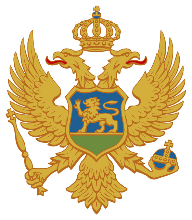 CRNA GORAZAVOD ZA ŠKOLSTVOPredmetni programSOLFEĐO SA TEORIJOM MUZIKEI, II, III, IV, V i VI razred šestogodišnje osnovne muzičke školePodgorica2018.SADRŽAJA.	NAZIV PREDMETA	2C.	CILJEVI PREDMETA	4D.	POVEZANOST SA DRUGIM PREDMETIMA I MEĐUPREDMETNIM TEMAMA	5E.	OBRAZOVNO-VASPITNI ISHODI PREDMETA	5I RAZRED	5II RAZRED	12III RAZRED	18IV RAZRED	24V RAZRED	32VI RAZRED	39F.	DIDAKTIČKE PREPORUKE ZA REALIZACIJU PREDMETA	46G.	PRILAGOĐAVANJE PROGRAMA DJECI SA POSEBNIM OBRAZOVNIM POTREBAMA I DAROVITIM UČENICIMA	48H.	VRIJEDNOVANJE OBRAZOVNO-VASPITNIH ISHODA	49I.	USLOVI ZA REALIZACIJU PREDMETA (STRUČNA SPREMA I LITERATURA)	50NAZIV PREDMETASOLFEĐO SA TEORIJOM MUZIKEODREĐENJE PREDMETASolfeđo sa teorijom muzike je osnovni predmet koji je prisutan u muzičkim školama od pripremnih razreda do visokog stepena muzičkog obrazovanja. Zasniva se na muzičkom opismenjavanju učenika koje počinje uvođenjem prvih pisanih znakova za određene melodijske i ritmičke pojave i traje do potpunog ovladavanja muzičkim pismom. Predmet razvija potencijal glasa učenika kao i unutrašnji sluh, i predstavlja disciplinu koja omogućava učeniku da kontinuiranim vježbanjem razvije sposobnost tačnog intonativnog pjevanja melodijskih primjera iz notnog teksta kao i da razvije muzički i unutrašnji sluh kako bi mogao da odslušanu melodiju ili ritam zapiše pravilno notnim pismom.Teorija muzike pomaže učeniku da bolje razumije, definiše i opiše muziku adekvatnom muzičkom terminologijom u akademskom smislu i razvije kod učenika interesovanje za analitičko slušanje muzike. Ima za cilj da podstakne učenika da stvara i da svoju muzičku misao pravilno zabilježi notnim pismom. Podrazumijeva razumijevanje značenja univerzalnih muzičkih izražajnih sredstava kao i postizanje vještine tečnog čitanja i pisanja notnog pisma, brzog prepoznavanja i razumijevanja najvažnijih tempovskih, karakternih, metričkih, dinamičkih, agogičkih i artikulacijskih oznaka u notnom tekstu. Predmet sadrži i razvoj harmonskog sluha kao i izučavanje osnovnih pojmova harmonije. Predstavlja dobar uvod za dalje izučavanje nauke o harmoniji, muzičkih oblika, kontrapunkta i kompozicije.Položaj, priroda i namjena predmetaPredmet Solfeđo sa teorijom muzike za koji je izrađen ovaj program, pripada opšteobrazovnoj grupi predmeta u muzičkim školama, koji prati sviranja na sljedećim instrumentima: fagotu, udaraljkama, tamburi i mandolini. Izučava se šest godina u osnovnoj muzičkoj školi sa dva časa sedmično.Predmet je podijeljen u dva ciklusa od po tri godine:Prvi ciklus (I-III razreda) sadrži osnovno muzičko opismenjavanje. Razvija kod učenika interesovanje za muziku, muzikalnost i osjećaj za ritam, zatim i preciznost intonativnog i ritmičkog izvođenja kao i ostalih muzičkih vještina.Drugi ciklus (IV-VI razreda) sadrži napredno muzičko opismenjavanje. Razvija harmonski sluh, učenik primjenjuje dugogodišnje stečeno znanje u kreativnim muzičkim aktivnostima, koristi adekvatnu muzičku terminologiju da opiše muzičko djelo. Priprema učenika za sljedeći nivo muzičkog obrazovanja.Broj časova i oblici nastaveZa realizaciju programa predviđeno je 2 časa sedmično.CILJEVI PREDMETACiljevi kurikuluma za nastavu Solfeđo sa teorijom muzike su da učenik:razvije potencijal glasa i pravilno intonativno pjevanje,razvije osjećaj za ritam,razumije, piše i čita muzičko pismo,razvije unutrašnji sluh kako bi odslušanu muziku mogao da zapiše notnim pismom,koristi adekvatnu muzičku terminologiju kako bi definisao i opisao  muzičke pojave kao i svoje kritičko razumijevanje muzike,razvije kapacitet da izrazi svoje ideje i osjećanja kroz muziku, kako individualno tako i u grupi,razvije potencijal i zadovoljstvo u aktivnostima muzičkog stvaralaštva,razvije samopoštovanje i samouvjerenost kroz izvođenje i stvaranje muzike,razvije muzičke vještine: slušanje, izvođenje i stvaranje muzike,razvije interesovanje za muziku i svijest o različitoj vrsti muzike u svijetu i kod nas,razvije vještine kritičkog mišljenja kroz procjenjivanje vlastitog rada i rada drugih,upozna savremenu muzičku tehnologiju,razvije kognitivne funkcije kroz muzičke aktivnosti,razvija verbalnu, emocionalnu, logičko-matematičku, spacijalnu ili prostornu, muzičku, tjelesno-kinestetičku, interpersonalnu inteligenciju,bude ohrabren da stečeno znanje primijeni samouvjereno i slobodno u umjetničkim i muzičkim aktivnostima kroz život,razvije pozitivan stav o kontinuiranom učenju za cijeli zivot,poboljša kvalitet života kroz estetiku muzičkog doživljaja,bude ohrabren da istraži različite vrijednosti kako muzike tako i umjetnosti u cjelini, kroz vrijeme, prostor i kulture.POVEZANOST SA DRUGIM PREDMETIMA I MEĐUPREDMETNIM TEMAMAPredmet Solfeđo sa teorijom muzike je usko povezan sa ostalim predmetima u muzičkoj školi. Predstavlja osnovu za izučavanje ostalih predmeta (sviranje instrumenta i učestvovanje u grupnom muziciranju – hor, orkestar).Muzika kao organizovan zvuk jeste prije svega visoko složena i strukturna umjetnička forma koja je usko povezana sa matematikom, naukom i akustikom sa jedne strane, a za čovjeka kao kreativno biće, veliku povezanost nalazi i sa društvenim naukama kao što su filozofija, književnost, antropologija, sociologija i psihologija.Izučavanjem ovog predmeta (ritam, izgradnja intervala i akorada, harmonija) učenik može lakše razumjeti osnovne i složene matematičke operacije (aritmetika, algebra i algoritam) i obrnuto. Upotreba kako maternjeg tako i stranog jezika, u muzici nalazi veliku primjenu, a u savremenim multimedijalnim formama odavno ima svoju primjenu kroz ostale umetničke forme kao što su ples, vizuelna umjetnost, pozorište. Savremene tehnologije su sastavni dio savremenih muzičkih aktivnosti, a počeci učenja komponovanja se zasnivaju na algoritamskim principima koji su osnova informatičkog jezika.OBRAZOVNO-VASPITNI ISHODI PREDMETAI RAZREDII RAZREDIII RAZREDIV RAZREDV RAZREDVI RAZREDDIDAKTIČKE PREPORUKE ZA REALIZACIJU PREDMETAIshodi nastave Solfeđo sa teorijom muzike se isključivo realizuju kroz sljedeće aktivnosti.Aktivno slušanje kao ključni proces u razvijanju unutrašnjeg sluha ima za cilj analitičko razumijevanje muzike. Podrazumijeva aktivno slušanje muzičkih elemenata (melodije, harmonije, ritma, muzičkog oblika, boje zvuka…) kao i pravilnu upotrebu muzičke terminologije prilikom opisa muzičkog djela. Aktivno slušanje sadrži muzičke primjere iz literature i melodijske i ritmičke diktate.Nastavnik prije slušanja treba kratko da upozna učenike sa muzičkim djelom (kompozitor i naziv kompozicije) i pripremi ih za aktivno slušanje zadatim pitanjima na koje treba odgovoriti. Poželjno je da učenik zapisuje što čuje tokom slušanja. Nakon slušanja, slijedi razgovor o muzičkom djelu uz obavezno korišćenje muzičke terminologije prilikom opisa. Nastavnik može zadati učeniku da kod kuće samostalno istraži više o nekom djelu, a zatim da svoje istraživanje podijeli sa razredom u školi. Takođe, poželjno je da učenici upoređuju dva muzička djela različitih žanrova i na taj način uoče razlike i nauče više o muzičkim stilovima. Ova aktivnost im pomaže da steknu naviku pažljivog slušanja i analiziranja informacija na akademskom nivou. Uče se strpljenju i analitičkom sagledavanju stvari na osnovu stečenih informacija i iskustava. Tokom razgovora o odslušanom muzičkom djelu, učenik odgovara na sljedeća pitanja (koja su prilagođena uzrastu i nivou stečenog znanja): MELODIJA (kontura, opseg, registar, fraza): Da li je kompozicija u duru ili molu? Kako se melodija kreće, ljestvično ili u skokovima? Da li je dubok, srednji ili visok registar? Da li je veliki opseg? Koliko je duga fraza? Da li prepoznaju motiv, dvotakt, rečenicu, period i sekvencu?HARMONIJA (tonalitet, kadence, modulacije, sekvence): Da li se u muzici osjeća tonalitet ili je atonalna? Koliko glasova (dionica) se čuje? Da li je harmonija konsonantna ili disonantna? Da li je harmonija polifona ili homofona?RITAM (metar i oznaka za takt, tempo, ritmičke figure): Da li je ritam jednostavan ili kompleksan? Da li je dvodjelni ili trodjelni takt? Da li je dvodjelna ili trodjelna jedinica brojanja? Da li se metar mijenja tokom kompozicije? Da li je mješoviti takt? Da li prepoznaje sinkopirani i punktirani ritam? Napisati jednu jednostavnu ritmičku frazu koja je najkarakterističnija za ovo djelo.MUZIČKI OBLIK: Da li se motivi i fraze ponavljaju? Da li su isti ili postoje razlike? Koliko taktova traje fraza? Napisati šematski prikaz pjesme (AB, ABA, AABA). Postoji li modulacija između odsjeka?VRSTA ANSAMBLA/ORKESTRACIJA, BOJA: Da li je vokalno, instrumentalntalno ili vokalno-instrumentalno djelo? Koji se instrumenti čuju? Koja kategorija instrumenata je više zastupljena? Koja vrsta orkestra izvodi muziku? Kako instrumenti izvode staccato, legato, non legato, pizzicato?ŽANR, STIL: Kom žanru pripada ova muzika? Da li učenik poznaje još nekog kompozitora ili djelo u ovom žanru?PRIMJENA MUZIČKOG DJELA: Koju funkciju ima (u plesu, duhovnu, koncertnu, filmsku, scensku)?SOCIJALNI ASPEKTI: Ko je izvodio ovo djelo? Ko je slušao? Gdje se izvodilo? Koje su društvene prilike tog vremena? Šta je inspirisalo kompozitora da napiše ovo djelo? Koji su značajni događaji te epohe?Izražajno izvođenje ima važnu ulogu, prije svega, zato što se cjelokupno stečeno znanje demonstrira praktičnim izvođenjem (pjevanjem, sviranjem, kucanjem, muzičkim igrama) uz primjenu muzičkih elemenata za ekspresiju ( dinamika, tempo i karakter, artikulacija, agogika).Važna aktivnost prije izvođenja jeste analiza muzičkog primjera koji učenici izvode. Na taj način se kvalitetno pripremaju i stiču veće samopouzdanje. Važno je da nastavnik demonstrira izražajno izvođenje svojom interpretacijom ili nekog drugog izvođača (audio ili video zapis), i na taj način podstakne učenika da pokaže na svoj način izražajno izvođenje pravilno poštujući muzičke oznake u notnom primjeru. Posle svakog izvođenja, nastavnik treba da pohvali učenika i ukaže mu na šta treba da obrati pažnju sljedeći put, koristeći adekvatnu muzičku terminologiju i demonstrirajući mu način na koji treba da vježba.Ova aktivnost ima važnu ulogu u učenikovom razvoju koja ga osposobljava da se javno i samouvjereno izrazi na osnovu dobro stečenih informacija i iskustava.Stvaralaštvo podrazumijeva upoznavanje učenika sa osnovnim tehničkim procesima u procesu nastajanja muzičkog djela, kao i praktičnu primjenu stečenog znanja iz oblasti melodike, harmonije i ritma, a u cilju razvijanja muzičke mašte i muzičko-kreativnih sposobnosti.Nastavnik ima ulogu da ohrabri učenika da koristi svoje znanje u muzičko-kreativnim aktivnostima i podrži ga u pokušajima da oblikuje muzičke fraze sve dok ne postigne zadovoljavajući rezultat.Ovdje se učenik uči da kreativno primjenjuje svoje znanje i bolje razumije naučeno.Informaciono-komunikacione tehnologije (IKT) podrazumijeva razvoj vještine i digitalno opismenjavanje učenika upotrebom računara i tablet računara. Pravilnom upotrebom savremenih muzičkih tehnologija učenik će moći svoje teorijsko znanje da primijeni u digitalnom svijetu koje odgovara savremenim društvenim tokovima. U novoj eri digitalnog doba, muzičko obrazovanje koje se bazira na novim tehnologijama u cilju ostvarenja punih obrazovnih kapaciteta svakog učenika dobija vodeću ulogu i predstavlja dobru pripremu učenika za savremeno digitalno radno okruženje.PRILAGOĐAVANJE PROGRAMA DJECI SA POSEBNIM OBRAZOVNIM POTREBAMA I DAROVITIM UČENICIMAa. Prilagođavanje programa djeci sa posebnim obrazovnim potrebamaČlanom 11 Zakona o vaspitanju i obrazovanju djece sa posebnim obrazovnim potrebama  propisano je da se u zavisnosti od smetnji i teškoća u razvoju, kao i od individualnih sklonosti i potreba djece obrazovni programi, pored ostalog mogu: a.) modifikovati skraćivanjem ili proširivanjem sadržaja predmetnog programa; b.) prilagođavati mijenjanjem metodike kojom se sadržaji predmetnog programa realizuju.Član 16 istog Zakona propisuje da je škola, odnosno resursni centar dužan da, po pravilu, u roku od 30 dana po upisu djeteta, donese individualni razvojno-obrazovni program za dijete sa posebnim obrazovnim potrebama (IROP), u saradnji sa roditeljem i o tome obavijesti Zavod za školstvo, Centar za stručno obrazovanje i Ispitni centar. Muzički pedagozi imaju važnu ulogu u pristupu kako program Solfeđo sa teorijom muzike može pružiti najbolje moguće iskustvo svim učenicima. U standardizovanju individualnih programa za rad sa djecom sa posebnim obrazovnim potrebama najbolje je sarađivati sa pedagoško-psihološkim službama, sa roditeljima, sa drugim muzičkim pedagozima, kako bi se podijelila neposredna iskustva, al I sa sa kolegama  iz drugih predmeta u matičnoj školi, sa drugim školama i sa relevantnim institucijama visokog obrazovanja. Iskustva pokazuju da će procjena biti najuspješnija kada čitava zajednica nastupa sinhrono. Prepoznavanje prihvatljivih ishoda, njihovo ovladavanje kroz interdisciplinarnost, redovno praćenje napretka će pružiti roditeljima i drugim donosiocima odluka informacije koje će biti od koristi za permanentni razvoj djeteta. b. Prilagođavanje programa darovitim učenicimaU nastavi Solfeđo sa teorijom muzike nastavnik je dužan da sa posebnom pažnjom prati angažovanje učenika koji su daroviti. Pod darovitošću se podrazumijeva skup neophodnih sposobnosti za uspješno razumijevanje, učenje i bavljenje muzikom: sluh, ritam, inteligencija, muzička inteligencija, koordinacija pokreta, logika, memorija, asocijacija, moć zapažanja, želja za učenjem, slušanjem i reprodukovanjem muzike, itd. Angažovanje, vježbanje, kao i samostalno savladavanje zadataka i uspješno rješavanje postavljenih muzičkih zahtjeva je pokazatelj da je učenik zainteresovan da se aktivnije bavi ovom disciplinom.Nastavnik je dužan da darovite učenike posebno isprati tokom školovanja i ukaže im na mogućnost  učestvovanja na raznim takmičenjima (republičkim i internacionalnim).H.	VRIJEDNOVANJE OBRAZOVNO-VASPITNIH ISHODAVrednovanje je permanentna aktivnost u razredu. Motivacija za učenje ne bi trebalo biti SPOLJNA, usmjerena na samu ocjenu, već na učenikov razvoj, napredak i uspjeh.Učenike treba upoznati s elementima ocjenjivanja i što će se vrednovati tokom godine. Najveći značaj kod ocjenjivanja ćemo dati području na kojem su učenikove najveće sposobnosti. Završna ocena će biti bazirana na sljedećem:70%  aktivnost učešća u radu učenika tokom godine15%  pismeni završni ispit (melodijski i ritmički diktat, teorija muzike)15%  usmeni završni ispit (melodijska, parlato i ritmička vježba)USLOVI ZA REALIZACIJU PREDMETA (STRUČNA SPREMA I LITERATURA)Profil i stručna sprema nastavnikaRegulisano Zakonom o osnovnom vaspitanju i obrazovanju i Pravilnikom o profilu obrazovanja nastavnika predmetne nastave.Materijalno-tehnički usloviNastava treba da se odvija u srazmjerno velikom, provjetrenom i zvučno izolovanom prostoru.Učionica treba da bude opremljena:AV-sredstvima (CD, uređaji za snimanje, TV, DVD);kompjuterom i tablet računarom;klavirom (pijanino, klavijature);Orfovim instrumentima;muzičkom literaturom (književna i zvučna).Muzička učionica treba da ima opremu koja joj pripada (platno, grafoskop) i mogućnost zatamnjivanja.Učionica mora biti opremljena:AV-sredstvima (CD, uređaji za snimanje, TV, DVD, bluetooth zvučnik);kompjuterom i tablet računarom;klavirom (pijanino, klavijature);Orfovim instrumentima i Boomwhackers-ima;muzičkom literaturom (književna i zvučna).Muzička učionica mora imati opremu koja joj pripada (platno, grafoskop) i mogućnost zatamnjivanja.LiteraturaBeočanin-Mijanović, Jelena: Između greške i inercije sluha u solfeđu, Kragujevac, Filološko-umetnički fakultet, 2008.Cvetković Vesna, Jasmina Mihaljica: Solfeđo (1-6. razred OMŠ)Despić, Dejan: Teorija muzike, Beograd, Zavod za udžbenike,2007.Gavrilović, Marina: Volim solfeđo, Metodički praktikum za studente FMU i nastavnike solfeđa u OMŠ, Niš, Fakultet umetnosti, 2009.Jovanović, Vladimir: Ritmički i melodijski diktati za nižu muzičku školu, izdanje autora, 2000.Jovanović, Vladimir: Solfeđo (za 1-6. razred), Knjaževac, „Nota“Karalić, Aleksandra: Solfeđo (za 1-6. razred), izdanje autoraMarković, Vedrana i Ćoso-Pamer, Andrea: Muzički koraci 1, Zavod za udžbenike i nastavna sredstva, Podgorica, 2016.Marković, Vedrana i Ćoso-Pamer, Andrea: Muzički koraci 2, Zavod za udžbenike i nastavna sredstva, Podgorica, 2018.Olujić, Ana: Razvoj harmonskog sluha, Beograd, Univerzitet umetnosti, 1990.Popović, Borivoje: Solfeđo ( I-VI razred)Prelević, Nataša i Šćekić, Kaća: Skripta za Solfeđo sa teorijom muzike (2-9. razred), Podgorica, 2018.Prelević, Nataša: Radni listovi (1-9. razred), Kotor, 2018.Prelević, Nataša: Početna teorija muzike za klavir, Tivat, 2016.Radičeva, Dorina: Metodika komplementarne nastave solfeđa i teorije muzike, Muzička akademija Cetinje, Akademija umetnosti Novi Sad, 2000.Radičeva, Dorina: Uvod u metodiku nastave solfeđa, Akaemija umetnosti Novi Sad, 1997.Smiljanić Marković, Slavica i Cvetković, Biljana: Raspevani ritam (1-3), Udžbenik za učenike 1, 2. i 3. razreda ŠOMO, Knjaževac: „ Nota “Smiljanić Marković, Slavica I Cvetković, Biljana: Razigrani ritam, Udžbenik za učenike 4, 5. i 6. razreda ŠOMO, Knjaževac, „Nota“Stojković, Aranđel: Solfetide, Smederevo, 2005.Vasiljević, Zorislava: Muzički bukvar, ZUNSVasiljević, Zorislava: Metodika muzičke pismenosti, Beograd: Akademija, 2000.Literatura korišćena za izradu plana i programa Solfeđo sa teorijom muzike za osnovno muzičko obrazovanje:Predmetni programi (2004, 2009, 2011 i 2013), Metodološko uputstvo za pisanje predmetnih programa zasnovanih na ishodima učenja, 2017. i važeća zakonska regulativa,Radičeva, Dorina: Metodika komplementarne nastave solfeđa i teorije muzike, Muzička akademija Cetinje i Akademija umetnosti Novi Sad, 2000.Vasiljević, Zorislava M.: Metodika muzičke pismenosti, BeogradProgram za nastavu solfeđa u osnovnim muzičkim školama u Crnoj Gori, Ministarstvo prosvjete i nauke, Crna Gora, 1998.Predmetni program Muzička kultura, Zavod za školstvo, Crna Gora, 2017.International Baccalaureate, Diploma Programme Music guide, 2009.Berklee College of Music, Ear Training Core, 2018 preuzeto sa sajta https://berklee.edu/core/ear-traning, 2018.DeVoto, David, International Baccalaureate Music-Music Sillabus,2010.Pored naših, u izradi predmetnog programa korišćeni su i predmetni programi iz regiona: Nastavni plan i program osnovnog muzičkog obrazovanja i vaspitanja, Srbija; kao i evropski strateški obrazovni dokumenti. Prijedlozi aplikacija za tablet računare ili pametne telefone koje mogu koristiti u nastavi Solfeđo sa teorijom muzike:Tenuto (za teoriju muzike)Ear Master (vježba intonacije)Decks (flash cards, teorija muzike)Ear Trainer (diktati)Qunterval (kvintni i kvartni krug)QuizMus (prepoznavanje muzike, kviz)Xbeats (igra ritma)Instrument Rec (pogažađanje instrumenata)Quiz Maker (pravljenje spostvenog kviza)Rhythm Taps (za sve razrede)Notation Pad (za pisanje nota)Prelude (za pisanje nota)InstrumentsAuraliaRhythm Swing (za početne razrede)Predmetni program Solfeđo sa teorijom muzike za I, II, III, IV, V i VI razred šestogodišnje osnovne muzičke škole uradila je Komisija u sljedećem sastavu: Kaća Šćekić, predsjednicaNataša Prelević, članicaNacionalni savjet za obrazovanje (III saziv) je na 5. sjednici od 16. jula 2017. godine na utvrdio  Predmetni program Solfeđo sa teorijom muzike za I, II, III ,IV, V i VI razreda šestogodišnje osnovne muzičke  škole.RazredSedmični broj časovaUkupan broj časovaObavezni dio (80-85%)Otvoreni dio (15-20%)Teoretska nastavaVježbe i ostali vidovi nastaveI26885%15%20%80%II26885%15%20%80%III26885%15%20%80%IV26885%15%20%80%V26885%15%20%80%VI26285%15%20%80%Obrazovno-vaspitni ishod 1Na kraju učenja učenik će moći da upotrebljava osnovne pojmove muzičkog jezika (muzičke teorije).Ishodi učenjaTokom učenja učenik će moći da:koristi simbole notnog pisma (linijski sistem, pomoćne linije iznad i ispod linijskog sistema, violinski i bas ključ, taktica, takt, vrsta takta (2/4, 3/4, 4/4), snizilica, povisilica i razrješilica);razlikuje oktave na klavijaturi;zapiše notne visine u violinskom (a-g2) i bas (F-e1) ključu;upotrebljava muzičku abecedu;zapiše različita notna trajanja/figure;objasni svojim riječima pojmove muzičkog jezika: tempo (Andante-Moderato-Allegro), dinamika (pp-p-mp-mf-f-ff, cresc. i decresc.), artikulacija (staccato, legato i non legato);objasni svojim riječima karakteristike c-dur i a-mol (prirodne, harmonske i melodijske) ljestvice;objasni svojim riječima pojmove muzičkog jezika: polustepen i stepen, mala i velika sekunda, mala i velika terca; predtakt i uzmah;slušno razlikuje durski i molski trozvuk;komponuje kratke muzičke cjeline.Didaktičke preporuke za realizaciju obrazovno-vaspitnog ishodaSadržaji/pojmovi:linijski sistem, pomoćne linije iznad i ispod linijskog sistema, violinski i bas ključ, taktica, takt, vrsta takta (2/4, 3/4, 4/4), snizilica, povisilica i razrješilica, muzička abeceda;note u violinskom ključu (a do g2) i u bas ključu (F do e1);notna trajanja: cijela nota, polovina, polovina sa tačkom, četvrtina, četvrtina sa tačkom, osmina, njihove pauze);, šesnaestinska pauza; ,(kao i sa osminskim pauzama), i (vezane ligaturom), kao i šesnaestinske figure sa njihovim pauzama na početku ili na kraju;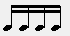 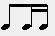 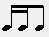 notne figure:  ligatura, punktirane note (polovina i četvrtina), sinkopa (četvrtina-polovina-četvrtina; osmina-četvrtina-osmina);polustepen i stepen; mala i velika sekunda; mala i velika terca;predtakt i uzmah;tempo (Andante-Moderato-Allegro), dinamika (pp-p-mp-mf-f-ff, crescendo i decrescendo) i artikulacija (staccato, legato i non legato);ljestvica, C-dur ljestvica, stupanj, a-mol ljestvica (prirodna, harmonska i melodijska);durski i molski trozvukAktivnosti učenja*U nastavi predmeta Solfeđo sa teorijom muzike ishod učenja se ostvaruje kombinacijom dva, odnosno tri vida aktivnosti: izvođenje, stvaranje, slušanje, muzičke igre, ITK.         Učenik:povezuje pjevanje pjesama po sluhu sa njihovim notnim zapisom. Učenik u notnim zapisima pjesama pronalazi naučene muzičke simbole i objašnjava ih svojim riječima (linijski sistem, pomoćne linije iznad i ispod linijskog sistema, violinski i bas ključ, taktica, takt, vrsta takta (2/4, 3/4, 4/4), različite notne vrijednosti i figure, oznake za tempo i dinamiku, oznake za repeticiju, prima i seconda volta i predznake (povisilica, snizilica i razrešilica);uredno zapisuje note (u violinskom ključu u opsegu od a do g2, u bas ključu u opsegu F do e1). Čita vježbe koje metrički nisu određene, već im je glavni zadatak prepoznavanje i čitanje nota (note su u notnim vrijednostima četvrtina i polovina, kreću se ljestvično uz poneki intervalski skok, kroz oba ključa);uz pomoć klavijature definiše pojmove polustepen i stepen i povezuje ih sa novim muzičkim pojmovima, intervalima, mala i velika sekunda. Osim ovih interval, uz pomoć klavijature učenik identifikuje i intervale mala i velika terca. Prilikom zapisivanja intervala od zadatih tonova koriste se i predznaci;odgovara na pitanja: Šta je ljestvica? Šta je C-dur ljestvica? Šta je stupanj? Šta je polustepen, a šta stepen? Koje su karakteristike a-mol ljestvice? Kakva sve može biti molska ljestvica?;slušno razlikuje durski i molski trozvuk kroz pjevane pjesme, ili nastavnikovo intoniranje na klaviru; upoređuje dursku i molsku ljestvicu uz pomoć durskog i molskog trozvuka;učenik utvrđuje gradivo upotrebom savremenih muzičkih tehnologija (prijedlozi dati u literaturi);sublimira sve naučeno komponovanjem kratkih kompozicija koje nastavnik kontroliše. Učenik ima zadatak da u kratkom muzičkom odlomku sam zapiše (osmisli) neki od muzičkih elemenata: dinamiku, tempo, ritmičke vrijednosti (koje su prilagođene vrsti takta i zadatoj melodiji), melodiju (koja je prilagođena zadatim ritmičkim obrascima).Broj časova realizacije Broj časova se ostvaruje kombinovanjem dva ili više obrazovno-vaspitnih ishoda, u skladu sa interesovanjima i mogućnostima učenika.Obrazovno-vaspitni ishod 2Na kraju učenja učenik će moći da intonira melodijske primjere koristeći notni tekst.Ishodi učenjaTokom učenja učenik će moći da:pjeva melodijske primjere čija je osnova C-dur ili a-mol (prirodna, harmonska, melodijska) ljestvica;imenuje i intonativno tačno otpjeva notne visine koje se koriste u notnom zapisu melodijskog primjera (u violinskom ključu opseg od g do d2);tačno ritmički izvede notne vrijednosti i figure koje se nalaze u notnom zapisu melodijske vježbe (cijela nota, polovina, polovina sa tačkom, četvrtina, četvrtina sa tačkom, osmina, njihove pauze, ligatura, sinkopa, šesnaestina, šesnaestinska pauza);imenuje prosti dvodjelni i trodjelni takt (2/4 i 3/4) i složeni (4/4) takt i taktira ga;izvede melodijski primjer na melodijskim instrumentima Orfovog instrumentarija i Boomwhackers-ima.Didaktičke preporuke za realizaciju obrazovno-vaspitnog ishodaSadržaji/pojmovi:melodijski primjer;C-dur i a-mol (prirodna, harmonska i melodijska) ljestvica, štim, kadenca;notne visine (u violinskom ključu od g do d2);notne vrijednosti i figure (cijela nota, polovina, polovina sa tačkom, četvrtina, četvrtina sa tačkom, osmina, njihove pauze, ligatura, sinkopa, šesnaestina, šesnaestinska pauza);prosti dvodjelni (2/4) i trodjelni (3/4) takt;složeni takt (4/4);taktiranjeAktivnosti učenja*U nastavi predmeta Solfeđo sa teorijom muzike ishod učenja se ostvaruje kombinacijom dva, odnosno tri vida aktivnosti: izvođenje, stvaranje, slušanje, muzičke igre, ples (koreografija), ITK.      Učenik:izvodi kratke melodijske primjere koristeći notni zapis. U zapisu imenuje i pjeva notne visine i notna trajanja. Krajnji opseg u violinskom ključu je od g do d2. Melodijski primjeri su u ljestvičnom kretanju, sa skokom do kvinte (I-V ili V-I). Prije pjevanja melodijskog primjera, učenik pjeva štim, ljestvicu i kadencu u tonalitetu u kojem je vježba;u melodijskim primjerima prepoznaje prosti dvojelni (2/4) i trodjelni (3/4) takt i složeni takt (4/4) i taktira ih;izvodi naučene melodijske primjere na melodijskim instrumentima Orfovog instrumentarija i Boomwhackers-ima, uključujući i ostale muzičke elemente, tempo i dinamiku. Na ovaj način, učenik će melodijski primjer posmatrati kao muzičko djelo, koje će imati potrebu da izvede što ljepše. Broj časova realizacije Broj časova se ostvaruje kombinovanjem dva ili više obrazovno-vaspitnih ishoda, u skladu sa interesovanjima i mogućnostima učenika.Obrazovno-vaspitni ishod 3Na kraju učenja učenik će moći da izvede ritmičku vježbu koristeći notni tekst.Ishodi učenjaTokom učenja učenik će moći da:tačno ritmički izvede različite notne vrijednosti/figure u ritmičkoj vježbi (cijela nota, polovina, polovina sa tačkom, četvrtina, četvrtina sa tačkom, osmina, njihove pauze, ligatura i sinkopa, šesnaestina, šesnaestinska pauza);prepozna prosti dvodjelni i trodjelni takt (2/4 i 3/4) i složeni (4/4);prepozna puls/otkucaj u ritmičkoj vježbi i izrazi ga taktiranjem;pravilno otkuca (jednostavne) parlato vježbe u violinskom (a-g2) i bas (F-e1) ključu;izvede ritmičku vježbu na ritmičkim instrumentima Orfovog instrumentarija.Didaktičke preporuke za realizaciju obrazovno-vaspitnog ishodaSadržaji/pojmovi:ritmička vježba;taktiranje;notne vrijednosti i figure: cijela nota, polovina, polovina sa tačkom, četvrtina, četvrtina sa tačkom, osmina, njihove pauze, ligatura, sinkopa (četvrtina-polovina-četvrtina; osmina-četvrtina-osmina);, šesnaestinska pauza; ,(kao i sa osminskim pauzama), i (vezane ligaturom), kao i šesnaestinske figure sa njihovim pauzama na početku ili na kraju;prosti dvodjelni (2/4) i trodjelni (3/4) takt;složeni takt (4/4);parlato vježbeAktivnosti učenja*U nastavi predmeta Solfeđo sa teorijom muzike ishod učenja se ostvaruje kombinacijom dva, odnosno tri vida aktivnosti: izvođenje, stvaranje, slušanje, muzičke igre, ples (koreografija), ITK.       Učenik:izvodi kratke ritmičke vježbe koristeći notni zapis. Notne vrijednosti i figure koje se nalaze u vježbi prepoznaje, imenuje i opisuje svojim riječima njihovo trajanje, a zatim ih i precizno ritmički izvodi; u ritmičkim i parlato vježbama prepoznaje prosti dvodjelni (2/4) i trodjelni (3/4) takt i složeni (4/4) takt i taktira ih;izvodi kratke parlato vježbe. U ovim vježbama prepoznaje i razlikuje notne vrijednosti i notne visine (violinski ključ opseg a do g2; bas ključ opseg od F do e1). izvodi naučene ritmičke vježbe na ritmičkim instrumentima Orfovog instrumentarija, vodeći računa i o ostalim muzičkim elementima (tempo i dinamika). Na ovaj način, učenik će ritmičku vježbu posmatrati kao muzičko djelo, koje će imati potrebu da izvede što ljepše. Broj časova realizacije Broj časova se ostvaruje kombinovanjem dva ili više obrazovno-vaspitnih ishoda, u skladu sa interesovanjima i mogućnostima učenika.Obrazovno-vaspitni ishod 4Na kraju učenja učenik će moći da zapiše notnim pismom odslušane apsolutne visine, ritmičke i melodijske diktate.Ishodi učenjaTokom učenja učenik će moći da:zapiše odslušane apsolutne visine (a-c2);zapiše odslušan kratki ritmički diktat;zapiše odslušan kratki melodijski diktat.Didaktičke preporuke za realizaciju obrazovno-vaspitnog ishodaSadržaji/pojmovi:muzička memorija;ritmički diktati;melodijski diktatiAktivnosti učenja*U nastavi predmeta Solfeđo sa teorijom muzike ishod učenja se ostvaruje kombinacijom dva, odnosno tri vida aktivnosti: izvođenje, stvaranje, slušanje, muzičke igre, ples (koreografija), ITK.           Učenik:prije zapisivanja odslušanih apsolutnih visina, pjeva štim, ljestvicu i kadencu C-dura;na već zadatim notnim visinama zapisuje odslušani ritmički diktat koji sadrži sve naučene notne vrijednosti/figure i pause;zapisuje odslušani melodijski diktat. Melodijski diktat je kratak, jednostavan i melodičan (lako se pamti). Diktat je u 2/4, 3/4 i 4/4 metru, u C-duru, ljestvičnog kretanja sa skokom do terce, sa notnim vrijednostima od cijele note do osmine. Poželjno je koristiti odlomke iz dječjih pjesama (učenih po sluhu);međusobno izvode ritam i zapisuju kroz ritmičke muzičke igre;zapisuje ritmički ili melodijski diktat nakon odslušanog audio snimka.Broj časova realizacije Broj časova se ostvaruje kombinovanjem dva ili više obrazovno-vaspitnih ishoda, u skladu sa interesovanjima i mogućnostima učenika.Obrazovno-vaspitni ishod 5Na kraju učenja učenik će moći da pjeva/izvodi pjesme i brojalice.Ishodi učenjaTokom učenja učenik će moći da:tačno intonativno i ritmički precizno ponovi pjesmu;ritmički precizno ponovi brojalicu;oblikuje pjevački glas i prepoznaje kretanje glasa pomoću zapisanih notnih visina (naviše-naniže);pjeva pjesmu koristići notni zapis (prepoznaje notne visine, notna trajanja i tonalitet u kojem se nalazi pjesma;izvodi brojalicu koristeći notni zapis (prepoznaje notna trajanja);pjeva/izvodi pjesmu ili brojalicu koristeći elemente muzičkog jezika: tempo (Andante-Moderato-Allegro) i dinamiku (pp, p mp, mf, f, ff, crescendo i decrescendo), artikulaciju (staccato, legato i non legato); prepozna otkucaj/puls u pjesmi/brojalici i izvede ga na ritmičkim instrumentima Orfovog instrumentarija ili koristeći tijelo (kucanje, koračanje, tapšanje, i sl).Didaktičke preporuke za realizaciju obrazovno-vaspitnog ishodaSadržaji/pojmovi:pjesma po sluhu;notni zapis;tempo (Andante-Moderato-Allegro);dinamika (pp, p, mp, mf, f, ff, crescendno i decrescendo);artikulacija (staccato, legato i non legato)C-dur; a-moll prirodni, harmonski i melodijskiAktivnosti učenja*U nastavi predmeta Solfeđo sa teorijom muzike ishod učenja se ostvaruje kombinacijom dva, odnosno tri vida aktivnosti: izvođenje, stvaranje, slušanje, muzičke igre, ples (koreografija), ITK.     Učenik:memoriše i ponavlja odslušane odlomke pjesama intonativno tačno i ritmički precizno. Opseg pjesama je od od a do d2. Pjesme mogu biti u C-duru i a-molu (prirodnom, harmonskom ili melodijskom);memoriše i ritmički precizno ponavlja odslušane odlomke brojalica; posmatra notni zapis pjesama naučenih po sluhu; povezuje zvuk i sliku. Prati pokret melodije i način njegovog zapisa (naviše-naniže), posmatra odnos između notnih visina (visoko-duboko). Pjesme mogu biti u c-duru i a-molu (prirodnom, harmonskom ili melodijskom);pjeva pjesme pomoću notnog zapisa prateći odnose između notnih visina i tok melodije. Pjesme su opsega u violinskom ključu od a do d2;izvodi brojalice pomoću notnog zapisa prateći odnose između različitih notnih trajanja;tokom pjevanja/izvođenja pjesama/brojalica vodi računa i o drugim muzičkim elementima, kao što su tempo, dinamika i artikulacija;u pjesmama i brojalicama prepoznaje puls, odnosno otkucaj, i izvodi ga kao pratnju na ritmičkim instrumentima Orfovog instrumentarija ili koristeći tijelo (kucanje, koračanje, tapšanje, i sl).utvrđuje gradivo upotrebom savremenih muzičkih tehnologija (prijedlozi dati u literaturi).Broj časova realizacije Broj časova se ostvaruje kombinovanjem dva ili više obrazovno-vaspitnih ishoda, u skladu sa interesovanjima i mogućnostima učenika.Obrazovno-vaspitni ishod 6Na kraju učenja učenik će moći da analizira odslušano muzičko djelo.Ishodi učenjaTokom učenja učenik će moći da:opiše svoj doživljaj nakon slušanja odabranih muzičkih djela;razgovara sa drugima o svom doživljaju muzike;opiše karakter različitih kompozicija svojim riječima;slušno razlikuje različite muzičke žanrove;slušno razlikuje različite izvođačke sastave vokalne, instrumentalne i vokalno-instrumentalne muzike: hor, orkestar, solista, duo;slušno i vizuelno razlikuje grupe instrumenata i način dobijanja zvuka kod istih;slušno razlikuje različite vrste pjevačkih glasova (dječiji, muški, ženski);slušno prepozna i razlikuje tempo (Andante-Moderato –Allegro), dinamiku (p-mp-mf-f, cresc. i decresc.) i artikulaciju (staccato, legato i non legato);pokretom pokaže puls u kompoziciji;prepozna obrađene kompozicije i kompozitora.Didaktičke preporuke za realizaciju obrazovno-vaspitnog ishodaSadržaji/pojmovi:muzički primjeri;izvođački sastavi vokalne, instrumentalne i vokalno-instrumentalne muzike: hor, orkestar, solista, duo; pjevački glasovi: dječji, muški i ženski;grupe instrumenata: žičane, duvačke, udaraljke i instrumenti sa klavijaturama;tempo, dinamika i artikulacijaAktivnosti učenja*U nastavi predmeta Solfeđo sa teorijom muzike ishod učenja se ostvaruje kombinacijom dva, odnosno tri vida aktivnosti: izvođenje, stvaranje, slušanje, muzičke igre, ples (koreografija), ITK.Učenik komentariše odslušano muzičko djelo koristeći muzičku termiologiju.Broj časova realizacije Broj časova se ostvaruje kombinovanjem dva ili više obrazovno-vaspitnih ishoda, u skladu sa interesovanjima i mogućnostima učenika.Obrazovno-vaspitni ishod 7Na kraju učenja učenik će moći da svira pjesme i brojalice.Ishodi učenjaTokom učenja učenik će moći da:svira na ritmičkim instrumetnima Orfovog instrumentarija naučene brojalice pomoću notnog zapisa;izvede jednostavne ritmičke aranžmane na ritmičkim instrumetnima Orfovog instrumentarija pomoću notnog zapisa;osmisli i izvede jednostavne i kratke ritmičke improvizacije na ritmičkim instrumentima Orfovog instrumentarija;svira pratnju za naučene pjesme/brojalice na ritmičkim instrumentima Orfovog instrumentarija;svira pjesme na melodijskim instrumentima Orfovog instrumentarija i Boomwhackers-ima koristeći notni zapis;svira u grupi pjesme na melodijskim instrumentima Orfovog instrumentarija ili Boomwhackers-ima.Didaktičke preporuke za realizaciju obrazovno-vaspitnog ishodaSadržaji/pojmovi:ritmički aranžmani;notni zapis;improvizacija;aranžmaniAktivnosti učenja*U nastavi predmeta Solfeđo sa teorijom muzike ishod učenja se ostvaruje kombinacijom dva, odnosno tri vida aktivnosti: izvođenje, stvaranje, slušanje, muzičke igre, ples (koreografija), ITK.         Učenik:vježba sviranje na instrumentima Orfovog instrumentarija i Boomwhackersw-ima samostalno ili u grupi razvijajući motoriku tijela. Sviranjem u grupi uči se strpljenju, timskom radu i upornosti što ga priprema za grupno muziciranje u starijim razredima;svirajući na instrumentima Orfovog instrumentarija i Boomwhackers-ima efikasnije se upoznaje sa elementima muzičkog jezika: ritmom (notna trajanja), melodijom (notne visine), tempom (Andante-Moderato-Allegro), dinamikom (p-mp-mf-f, cresc. i decresc.) i artikulacijom (staccato, legato i non legato);pravilno koristi instrumente;ponavlja odlomke ili cijele pjesme, čime uviđa da je ponavljanje značajan proces u učenju;naučeno izvodi pred drugima, ili pred užom ili širom publikom (javni časovi);pokazuju poštovanje prema nastavniku (dirigentu) i prema ostalim učenicima (pažljivo čeka svoj red za sviranje, ne remeteći izvođenja drugih učenika). samostalno (ili u grupi) kreira kratku melodijsku ili ritmičku cjelinu, uz nastavnikovu pomoć. Kroz buđenje svoje kreativnosti, učenik primjenjuje naučeno.Broj časova realizacije Broj časova se ostvaruje kombinovanjem dva ili više obrazovno-vaspitnih ishoda, u skladu sa interesovanjima i mogućnostima učenika.Obrazovno-vaspitni ishod 1Na kraju učenja učenik će moći da upotrebljava osnovne pojmove muzičkog jezika (muzičke teorije).Ishodi učenjaTokom učenja učenik će moći da:koristi simbole notnog pisma (repeticija, prima i seconda volta, Da Capo (D.C.), pravilno bilježenje preznaka iza ključa i u notnom tekstu, kao i razrešilice);zapiše notne visine u violinskom i bas ključu;zapiše različite notne vrijednosti/figure;objasni svojim riječima pojmove muzičkog jezika: tempo (Andante-Moderato-Allegro), dinamika (pp-p-mp-mf-f-ff, crescendo i decrescendo), artikulacija (staccato, legato i non legato) i agogika (accel. i rit.);objasni termin paralelne ljestvice;objasni svojim riječima karakteristike i odnos g-dur i e-mol (prirodne, harmonske i melodijske) ljestvice;objasni svojim riječima karakteristike i odnos f-dur i d-mol (prirodne, harmonske i melodijske) ljestvice;imenuje funkcije u ljestvici (tonika i vođica);objasni svojim riječima intervale: čista kvarta i čista kvinta;slušno razlikuje durski i molski trozvuk;komponuje kratke cjeline.Didaktičke preporuke za realizaciju obrazovno-vaspitnog ishodaSadržaji/pojmovi:simboli notnog pisma: repeticija, prima i seconda volta, Da Capo (D.C.), pravilno bilježenje preznaka iza ključa i u notnom tekstu, kao i razrešilice;violinski ključ (a-g2) i bas ključ (f-e1); 2/4, 3/4, 4/4;notne vrijednosti: 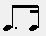 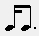 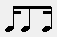 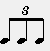 tempo (Andante-Moderato-Allegro), dinamika (pp-p-mp-mf-f-ff, crescendo i decrescendo), artikulacija (staccato , legato i non legato) i agogika (accel. i rit.);g-dur i e-mol (prirodna, harmonska i melodijska) ljestvica;f-dur i d-mol (prirodna, harmonska i melodijska) ljestvica;ljestvični stupnjevi (tonika i vođica);čista kvinta i čista kvarta;durski i molski trozvukAktivnosti učenja*U nastavi predmeta Solfeđo sa teorijom muzike ishod učenja se ostvaruje kombinacijom dva, odnosno tri vida aktivnosti: izvođenje, stvaranje, slušanje, muzičke igre, ples (koreografija), ITK.       Učenik:u notnim zapisima pjesama pronalazi naučene muzičke simbole i objašnjava svojim riječima (oznake za tempo i dinamiku, znake za repeticiju, prima i seconda volta, Da Capo i predznake: povisilica, snizilica i razrešilica);uredno zapisuje note (u violinskom ključu u opsegu od a do g2, u bas ključu u opsegu F do e1). čita vježbe koje metrički nisu određene, već im je glavni zadatak prepoznavanje i čitanje nota (note su u notnim vrijednostima polovina, četvrtina i osmina kreću se ljestvično uz poneki skok do kvarte, kroz oba ključa). Vježbe su melodijskog (horizontalno) i harmonskog tipa (vertikalno);zapisuje intervale (M2, V2, M3, V3, Č4 i Č5) od zadatih tonova. Pomoću pjesama modela prepoznaje ih zvučno i pjeva ih;objašnjava svojim riječima funkcije tonika i vođica. Uz nastavnikovu pomoć, čuje ih kao harmonsku pratnju (podlogu) za pjesmice naučene u prethodnim razredima. Trudi se da sam pronađe harmonsku podlogu za obrađene pjesme;sublimira sve naučeno komponovanjem kratkih kompozicija koje nastavnik kontroliše. Učenik ima zadatak da u kratkom muzičkom odlomku sam zapiše (osmisli) neki od muzičkih elemenata: dinamiku, tempo, ritmičke vrijednosti (koje su prilagođene vrsti takta i zadatoj melodiji), melodiju (koja je u prilagođena zadatim ritmičkim obrascima).utvrđuje gradivo upotrebom savremenih muzičkih tehnologija (prijedlozi dati u literaturi).u muzičkim igrama utvrđuje naučeno.Broj časova realizacije Broj časova se ostvaruje kombinovanjem dva ili više obrazovno-vaspitnih ishoda, u skladu sa interesovanjima i mogućnostima učenika.Obrazovno-vaspitni ishod 2Na kraju učenja učenik će moći da intonira melodijske primjere koristeći notni tekst.Ishodi učenjaTokom učenja učenik će moći da:pjeva melodijske primjere (sa jednim predznakom, G-e, F-d)imenuje i intonativno tačno otpjeva notne visine koje se koriste u notnom zapisu melodijskog primjera (u violinskom ključu opseg od g do d2);tačno ritmički izvede notne vrijednosti i figure koje se nalaze u notnom zapisu melodijske vježbe;prepozna puls/otkucaj u melodijskom primjeru i izrazi ga taktiranjem (2/4, 3/4, 4/4).Didaktičke preporuke za realizaciju obrazovno-vaspitnog ishodaSadržaji/pojmovi:melodijski primjer;g-dur ili e-mol (prirodna, harmonska, melodijska) ljestvica;f-dur ili d-mol (prirodna, harmonska, melodijska) ljestvica;dvodjelna (2/4, 3/4, 4/4);taktiranje.Aktivnosti učenja*U nastavi predmeta Solfeđo sa teorijom muzike ishod učenja se ostvaruje kombinacijom dva, odnosno tri vida aktivnosti: izvođenje, stvaranje, slušanje, muzičke igre, ples (koreografija), ITK.       Učenik:izvodi kratke melodijske primjere koristeći notni zapis. U zapisu imenuje i pjeva notne visine i notna trajanja, vodeći računa o tačnom intonativnom pjevanju i preciznom ritmičkom izvođenju. Krajnji opseg u violinskom ključu je od g do d2. Prije pjevanja melodijskog primjera, učenik pjeva štim, ljestvicu i kadencu tonaliteta u kojem je vježba;prepoznaje jedinicu brojanja u skladu sa kojom i taktira.Broj časova realizacije Broj časova se ostvaruje kombinovanjem dva ili više obrazovno-vaspitnih ishoda, u skladu sa interesovanjima i mogućnostima učenika.Obrazovno-vaspitni ishod 3Na kraju učenja učenik će moći da izvede ritmičku vježbu koristeći notni tekst.Ishodi učenjaTokom učenja učenik će moći da:precizno ritmički izvede različite notne vrijednosti/figure (punktirana osmina, triola) u ritmičkoj vježbi;prepozna vrstu takta u ritmičkoj vježbi i izrazi je taktiranjem (2/4, 3/4 i 4/4);pravilno otkuca (jednostavne) parlato vježbe u violinskom (a-g2) i bas ključu (F-e1);izvede ritmičku vježbu na ritmičkim instrumentima Orfovog instrumentarija ili koristeći svoje tijelo (body percussion).Didaktičke preporuke za realizaciju obrazovno-vaspitnog ishodaSadržaji/pojmovi:ritmičke vježbe;notne vrijednosti: vrste takta: 2/4, 3/4, 4/4;taktiranje;parlato vježbe;body percussion.Aktivnosti učenja*U nastavi predmeta Solfeđo sa teorijom muzike ishod učenja se ostvaruje kombinacijom dva, odnosno tri vida aktivnosti: izvođenje, stvaranje, slušanje, muzičke igre, ples (koreografija), ITK.Učenik:izvodi kratke ritmičke vježbe koristeći notni zapis. Notne vrijednosti i figure koje se nalaze u vježbi prepoznaje, imenuje i opisuje svojim riječima njihovo trajanje, a zatim ih i precizno ritmički izvodi; u ritmičkim i parlato vježbama prepoznaje taktove 2/4, 3/4 i 4/4 izvodi ih taktiranjem;izvodi kratke parlato vježbe. U ovim vježbama prepoznaje i razlikuje notne vrijednosti i notne visine (violinski ključ opseg a do g2; bas ključ opseg od F do e1); prilikom slušanja muzike različitih žanrova, prepoznaje i zapisuje ritmičke figure;izvodi naučene ritmičke vježbe na ritmičkim instrumentima Orfovog instrumentarija. Takođe, izvodi kratke i jednostavne (jednoglasne ili dvoglasne) zapise za body percussion izvođenje.Broj časova realizacije Broj časova se ostvaruje kombinovanjem dva ili više obrazovno-vaspitnih ishoda, u skladu sa interesovanjima i mogućnostima učenika.Obrazovno-vaspitni ishod 4Na kraju učenja učenik će moći da zapiše notnim pismom odslušane apsolutne visine, ritmički i melodijski diktat.Ishodi učenjaTokom učenja učenik će moći da:zapiše odslušane apsolutne visine;zapiše odslušan kratak ritmički diktat;zapiše odslušan kratak melodijski diktat.Didaktičke preporuke za realizaciju obrazovno-vaspitnog ishodaSadržaji/pojmovi:muzička memorija;ritmički diktati;melodijski diktati;dječje pjesmeAktivnosti učenja*U nastavi predmeta Solfeđo sa teorijom muzike ishod učenja se ostvaruje kombinacijom dva, odnosno tri vida aktivnosti: izvođenje, stvaranje, slušanje, muzičke igre, ples (koreografija), ITK.      Učenik:prije zapisivanja odslušanih apsolutnih visina, pjeva štim, ljestvicu i kadencu c-dura, opseg je o g do e2;na već zadatim notnim visinama zapisuje odslušani ritmički diktat koji sadrži sve naučene notne vrijednosti/figure i pause;zapisuje odslušani melodijski diktat. Melodijski diktat je kratak, jednostavan i melodičan (lako se pamti). Diktat je u 2/4, 3/4 metru, melodija je u C-duru, ljestvičnog kretanja sa skokom do kvinte (T-D; D-T) sa notnim vrijednostima od cijele note do šesnaestine (sa jednostavnim ritmičkim figurama). Poželjno je koristiti odlomke iz pjesama različitih žanrova;zapisuje ritmički ili melodijski diktat nakon odslušanog audio snimka.Broj časova realizacije Broj časova se ostvaruje kombinovanjem dva ili više obrazovno-vaspitnih ishoda, u skladu sa interesovanjima i mogućnostima učenika.Obrazovno-vaspitni ishod 5Na kraju učenja učenik će moći da pjeva/izvodi pjesme i brojalice (body percussion).Ishodi učenjaTokom učenja učenik će moći da:pjeva pjesme naučene po sluhu;pjeva pjesmu koristići notni zapis (prepoznaje notne visine, notna trajanja i tonalitet u kojem se nalazi pjesma c- dur, sve tri vrste a-mola, g-dur, e-mol sve tri vrste, f-dur, d-mol sve tri vrste);pjeva jednostavne dvoglasne pjesme;izvodi brojalice (ritmičke igre, body percussion) jednoglasno i dvoglasno koristeći notni zapis (prepoznaje notna trajanja);pjeva/izvodi pjesmu ili brojalicu koristeći elemente muzičkog jezika: tempo (Andante-Moderato-Allegro) i dinamiku (pp, p, mp, mf, f, ff, cresc. i decresc.) artikulaciju (staccato, legato, non legato)i agogiku (accel. i rit.);prepozna jedinicu brojanja u pjesmi/brojalici i izvede je taktiranjem.Didaktičke preporuke za realizaciju obrazovno-vaspitnog ishodaSadržaji/pojmovipjesme različitih žanrova;brojalice (body percussion)Aktivnosti učenja*U nastavi predmeta Solfeđo sa teorijom muzike ishod učenja se ostvaruje kombinacijom dva, odnosno tri vida aktivnosti: izvođenje, stvaranje, slušanje, muzičke igre, ples (koreografija), ITK.         Učenik:memoriše i ponavlja odslušane odlomke pjesama, vodeći računa o tačnom intonativnom i ritmički preciznom pjevanju. Opseg pjesama je od od g do d2. Pjesme mogu biti u tonalitetima do jednog predznaka;pjeva pjesme pomoću notnog zapisa prateći odnose između notnih visina i tok melodije. Pjesme su u violinskom ključu opsega od g do d2;izvodi brojalice (body percussion) pomoću notnog zapisa prateći odnose između različitih notnih trajanja. Brojalice su jednoglasne ili dvoglasne;tokom pjevanja/izvođenja pjesama/brojalica vodi računa i o drugim muzičkim elementima, kao što su tempo, dinamika, artikulacija i agogika;u pjesmama i brojalicama prepoznaje jedinicu brojanja i izvodi je taktiranjem.Broj časova realizacije Broj časova se ostvaruje kombinovanjem dva ili više obrazovno-vaspitnih ishoda, u skladu sa interesovanjima i mogućnostima učenika.Obrazovno-vaspitni ishod 6Na kraju učenja učenik će moći da analizira odslušano muzičko djelo.Ishodi učenjaTokom učenja učenik će moći da:opiše svoj doživljaj nakon slušanja odabranih muzičkih djela;razgovara sa drugima o svom doživljaju muzike;opiše karakter različitih kompozicija svojim riječima;slušno razlikuje narodnu, umjetničku i popularnu muziku;slušno (i vizuelno) razlikuje različite izvođačke sastave vokalne i instrumentalne umjetničke muzike: hor (muški, ženski, dječji i mješoviti), orkestar (simfonijski), kamerni sastav (gudački kvartet);slušno (i vizuelno) razlikuje grupe instrumenata: žičani (gudački i trzački), duvački (drveni i limeni), udaraljke (sa određenom i neodređenom visinom tona) i sa klavijaturom;slušno razlikuje djelove kompozicije i njihova ponavljanja;slušno razlikuje tempo (Andante-Moderato –Allegro), dinamiku (pp, p, mp, mf, f, ff, crescendo i decrescendo) i artikulaciju (staccato, legato i non legato) i agogiku (accel. i rit);pokretom pokaže puls kompozicije;prepozna obrađene kompozicije i kompozitora.Didaktičke preporuke za realizaciju obrazovno-vaspitnog ishodaSadržaji/pojmovi:muzički primjeri;izvođački sastavi vokalne i instrumentalne umjetničke muzike: hor (muški, ženski, dječji i mješoviti), orkestar (simfonijski), kamerni sastav (gudački kvartet);grupe instrumenata: žičani (gudački i trzački), duvački (drveni i limeni), udaraljke (sa određenom i neodređenom visinom tona) i sa klavijaturom;tempo (Andante−Moderato–Allegro), dinamiku (pp, p, mp, mf, f, ff, crescendo i decrescendo) i artikulaciju (staccato, legato i non legato) i agogiku (accel. i rit).Aktivnosti učenja*U nastavi predmeta Solfeđo sa teorijom muzike ishod učenja se ostvaruje kombinacijom dva, odnosno tri vida aktivnosti: izvođenje, stvaranje, slušanje, muzičke igre, ples (koreografija), ITK.Učenik komentariše odslušano muzičko djelo koristeći muzičku terminologiju.Broj časova realizacije Broj časova se ostvaruje kombinovanjem dva ili više obrazovno-vaspitnih ishoda, u skladu sa interesovanjima i mogućnostima učenika.Obrazovno-vaspitni ishod 7Na kraju učenja učenik će moći da svira pjesme i brojalice.Ishodi učenjaTokom učenja učenik će moći da:u grupi izvede ritmičke aranžmane na ritmičkim instrumetnima Orfovog instrumentarija pomoću notnog zapisa;osmisli i izvede jednostavne i kratke ritmičke improvizacije na ritmičkim instrumentima Orfovog instrumentarija;svira pratnju za naučene pjesme/brojalice na ritmičkim instrumentima Orfovog instrumentarija;svira pjesme na melodijskim instrumentima Orfovog instrumentarija i Boomwhackers-ima koristeći notni zapis;svira u grupi pjesme na instrumentima Orfovog instrumentarija ili Boomwhackers-ima.Didaktičke preporuke za realizaciju obrazovno-vaspitnog ishodaSadržaji/pojmovi:aranžman;improvizacijaAktivnosti učenja*U nastavi predmeta Solfeđo sa teorijom muzike ishod učenja se ostvaruje kombinacijom dva, odnosno tri vida aktivnosti: izvođenje, stvaranje, slušanje, muzičke igre, ples (koreografija), ITK.      Učenik:vježba sviranje na instrumentima Orfovog instrumentarija i Boomwhackersw-ima, samostalno ili u grupi, razvijajući motoriku tijela; svirajući na instrumentima Orfovog instrumentarija i Boomwhackersw-ima efikasnije se upoznaje sa elementima muzičkog jezika: ritam (notna trajanja), melodija (notne visine), tempo (Andante-Moderato-Allegro) , dinamika (pp, ff, crescendo i decrescendo), artikulacija (staccato, legato ili non legato) i agogka (accel. i rit.);samostalno (ili u grupi) kreira melodijsku ili ritmičku cjelinu, uz nastavnikovu pomoć. Kroz buđenje svoje kreativnosti, učenik primjenjuje naučeno;svira ritmički diktat na ritmičkim instrumentima Orfovog instrumentarija koji ostali učenici zapisuju;ponavlja odlomke ili cijele pjesme, čime uviđa da je ponavljanje značajan proces u učenju;naučeno izvodi pred drugima, ili pred užom ili širom publikom (javni časovi).Broj časova realizacije Broj časova se ostvaruje kombinovanjem dva ili više obrazovno-vaspitnih ishoda, u skladu sa interesovanjima i mogućnostima učenika.Obrazovno-vaspitni ishod 1Na kraju učenja učenik će moći da upotrebljava osnovne pojmove muzičkog jezika (muzičke teorije).Ishodi učenjaTokom učenja učenik će moći da:objasni svojim riječima razliku između dvodjelne i trodjelne jedinice brojanja;koristi simbole notnog pisma (Coda, Dal Segno, korona);zapiše notne visine u violinskom i bas ključu;zapiše različita notna trajanja/figure;objasni svojim riječima pojmove muzičkog jezika: tempo (Adagio-Andante-Moderato-Allegro-Vivace), dinamika (pp-p-mp-mf-f-ff, crescendo i decrescendo), artikulacija (stacato, legato i non legato) agogika (rit, accel);objasni svojim riječima karakteristike i odnos durskih i paralelnih molskih ljestvica do tri predznaka;nabroji ljestvice u kvintnom i kvartnom krugu;imenuje funkcije u ljestvici (T, S, D i vođica);objasni svojim riječima intervale: mala i velika seksta; mala i velika septima;slušno razlikuje durski i molski trozvuk;komponuje kratke cjeline.Didaktičke preporuke za realizaciju obrazovno-vaspitnog ishodaSadržaji/pojmovi:simboli notnog pisma (Coda, , );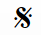 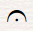 violinski ključ (a-c3) i bas ključ (C-e1); dvodjelna (2/4, 3/4, 4/4) i trodjelna jedinica brojanja (6/8, 9/8, 12/8);notne vrijednosti: u taktovima dvodjelne jedinice brojanja i trodjelne jedinice brojanja (,,,,,,,,,,sicilijana, tirana,,,,,duola i razne ritmičke figure sa šesnaestinskim pauzama);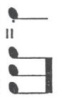 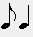 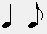 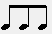 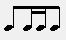 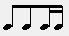 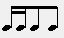 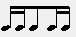 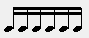 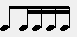 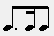 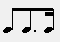 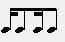 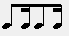 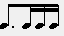 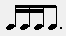 tempo: Adagio-Andante-Moderato-Allegro-Vivace; dinamika: pp-p-mp-mf-f-ff, crescendo i decrescendo; artikulacija: stacato, legato i non legato; agogika: rit. i accel.durske i paralelne molske ljestvice do tri predznaka;kvintni i kvartni krug;ljestvične funkcije (T, S, D, vođica);velika i mala seksta, velika i mala septima;durski i molski trozvukAktivnosti učenja*U nastavi predmeta Solfeđo sa teorijom muzike ishod učenja se ostvaruje kombinacijom dva, odnosno tri vida aktivnosti: izvođenje, stvaranje, slušanje, muzičke igre, ples (koreografija), ITK.        Učenik:u notnim zapisima pjesama pronalazi naučene muzičke simbole i objašnjava ih svojim riječima; uredno zapisuje note (u violinskom ključu u opsegu od a do c3, u bas ključu u opsegu C do e1). Čita vježbe koje metrički nisu određene, već im je glavni zadatak prepoznavanje i čitanje nota (note su u notnim vrijednostima polovina, četvrtina i osmina, kroz oba ključa. Vježbe su melodijskog (horizontalno) i harmonskog tipa (vertikalno).;zapisuje intervale (M2, V2, M3, V3, Č4, Č5, V6, M6, V7 i M7) od zadatih tonova. Pomoću pjesama modela prepoznaje ih zvučno i pjeva ih;objašnjava svojim riječima funkcije T, S, D i vođica. Uz nastavnikovu pomoć, čuje ih kao harmonsku pratnju (podlogu) za pjesmice naučene u predhodnim razredima. Trudi se da sam pronađe harmonsku podlogu za obrađene pjesme;sublimira sve naučeno komponovanjem kratkih kompozicija koje nastavnik kontroliše. Učenik ima zadatak da u kratkom muzičkom odlomku sam zapiše (osmisli) neki od muzičkih elemenata: dinamiku, tempo, ritmičke vrijednosti (koje su u nekoj mjeri prilagođene vrsti takta i zadatoj melodiji), melodiju (koja je u nekoj mjeri prilagođena zadatim ritmičkim obrascima);utvrđuje gradivo upotrebom savremenih muzičkih tehnologija (prijedlozi dati u literaturi);u muzičkim igrama utvrđuje naučeno.Broj časova realizacije Broj časova se ostvaruje kombinovanjem dva ili više obrazovno-vaspitnih ishoda, u skladu sa interesovanjima i mogućnostima učenika.Obrazovno-vaspitni ishod 2Na kraju učenja učenik će moći da intonira melodijske primjere koristeći notni tekst.Ishodi učenjaTokom učenja učenik će moći da:pjeva melodijske primjere (do tri predznaka);pjeva melodijske primjere čija su tonalna osnova ranije obrađivani tonaliteti;imenuje i intonativno tačno otpjeva notne visine koje se koriste u notnom zapisu melodijskog primjera (u violinskom ključu opseg od g do e2);tačno ritmički izvede notne vrijednosti i figure koje se nalaze u notnom zapisu melodijske vježbe;prepozna i razlikuje dvodjelnu (2/4, 3/4, 4/4) i trodjelnu jedinicu brojanja (6/8, 9/8, 12/8);prepozna puls/otkucaj u melodijskom primjeru i izrazi ga taktiranjem;pjeva jednostavne dvoglasne primjere i kanone (u C-duru).Didaktičke preporuke za realizaciju obrazovno-vaspitnog ishodaSadržaji/pojmovi:jednoglasni i dvoglasni melodijski primjer;dvodjelna (2/4, 3/4, 4/4) i trodjelna jedinica brojanja (6/8, 9/8, 12/8);taktiranje;durski i molski tonaliteti do tri predznakaAktivnosti učenja*U nastavi predmeta Solfeđo sa teorijom muzike ishod učenja se ostvaruje kombinacijom dva, odnosno tri vida aktivnosti: izvođenje, stvaranje, slušanje, muzičke igre, ples (koreografija), ITK.    Učenik:izvodi kratke melodijske primjere koristeći notni zapis. U zapisu imenuje i pjeva notne visine i notna trajanja, vodeći računa o tačnom intonativnom pjevanju i preciznom ritmu. Krajnji opseg u violinskom ključu je od g do d2. Melodijski primjeri su ljestvičnog kretanja sa skokom do sekste. Prije pjevanja melodijskog primjera, učenik pjeva štim, ljestvicu i kadencu tonaliteta u kojem je vježba;prepoznaje jedinicu brojanja u skladu sa kojom i taktira;pjeva jednostavne melodijske primjere i izvodi sva izražajna sredstva zapisana u primjeru.Broj časova realizacije Broj časova se ostvaruje kombinovanjem dva ili više obrazovno-vaspitnih ishoda, u skladu sa interesovanjima i mogućnostima učenika.Obrazovno-vaspitni ishod 3Na kraju učenja učenik će moći da izvede ritmičku vježbu koristeći notni tekst.Ishodi učenjaTokom učenja učenik će moći da:precizno ritmički izvede različite notne vrijednosti/figure u ritmičkoj vježbi;imenuje trodjelnu jedinicu brojanja (6/8, 9/8, 12/8);prepozna jedinicu brojanja u ritmičkoj vježbi i izrazi je taktiranjem;precizno otkuca jednostavne parlato vježbe u violinskom (f-c3) i bas (C-g1) ključu;izvede ritmičku vježbu na ritmičkim instrumentima Orfovog instrumentarija ili koristeći svoje tijelo (body percussion).Didaktičke preporuke za realizaciju obrazovno-vaspitnog ishodaSadržaji/pojmovi:ritmičke vježbe;notne vrijednosti: u taktovima dvodjelne jedinice brojanja i trodjelne jedinice brojanja (,,,,,,,,,,sicilijana, tirana,,,,,duola i razne ritmičke figure sa šesnaestinskim pauzama); dvodjelna (2/4, 3/4, 4/4) i trodjelna jedinica brojanja (6/8, 9/8, 12/8);taktiranje;parlato vježbe;body percussion Aktivnosti učenja*U nastavi predmeta Solfeđo sa teorijom muzike ishod učenja se ostvaruje kombinacijom dva, odnosno tri vida aktivnosti: izvođenje, stvaranje, slušanje, muzičke igre, ples (koreografija), ITK.          Učenik:izvodi kratke ritmičke vježbe koristeći notni zapis. Notne vrijednosti i figure koje se nalaze u vježbi prepoznaje i precizno ritmički izvodi; u ritmičkim i parlato vježbama razlikuje dvodjelnu (2/4, 3/4, 4/4) i trodjelnu jedinicu brojanja (6/8, 9/8, 12/8);izvodi kratke parlato vježbe. U ovim vježbama prepoznaje i razlikuje notne vrijednosti i notne visine (violinski ključ opseg f do c3; bas ključ opseg od C do g1). prilikom slušanja muzike različitih žanrova, prepoznaje i zapisuje ritmičke figure;utvrđuje gradivo upotrebom savremenih muzičkih tehnologija (prijedlozi dati u literaturi);izvodi naučene ritmičke vježbe na ritmičkim instrumentima Orfovog instrumentarija. U grupama učenici smišljaju kratke aranžmane za naučene ritmičke vježbe.Broj časova realizacije Broj časova se ostvaruje kombinovanjem dva ili više obrazovno-vaspitnih ishoda, u skladu sa interesovanjima i mogućnostima učenika.Obrazovno-vaspitni ishod 4Na kraju učenja učenik će moći da zapiše notnim pismom odslušane apsolutne visine, ritmičke i melodijske diktate.Ishodi učenjaTokom učenja učenik će moći da:zapiše odslušane apsolutne visine;zapiše odslušan ritmički diktat;zapiše odslušan melodijski diktat.Didaktičke preporuke za realizaciju obrazovno-vaspitnog ishodaSadržaji/pojmovi:muzička memorija;ritmički diktati;melodijski diktatiAktivnosti učenja*U nastavi predmeta Solfeđo sa teorijom muzike ishod učenja se ostvaruje kombinacijom dva, odnosno tri vida aktivnosti: izvođenje, stvaranje, slušanje, muzičke igre, ples (koreografija), ITK.           Učenik:prije zapisivanja odslušanih apsolutnih visina, pjeva štim, ljestvicu i kadencu c-dura i sve tri vrste a-mola, g-dur i f-dur. Opseg je od g do f2;na već zadatim notnim visinama zapisuje odslušani ritmički diktat koji sadrži sve naučene notne vrijednosti/figure i pauze;sluša melodijski diktat koji je kratak, jednostavan i melodičan (lako se pamti). Cjeline su u 6/8, 9/8 metru, melodija je u c-duru ili a-mol, g-dur i f-dur; sa jednostavnijim ritmičkim figurama. Poželjno koristiti odlomke iz pjesama različitih žanrova;zapisuje ritmički i melodijski diktat nakon odslušanog audio snimka.Broj časova realizacije Broj časova se ostvaruje kombinovanjem dva ili više obrazovno-vaspitnih ishoda, u skladu sa interesovanjima i mogućnostima učenika.Obrazovno-vaspitni ishod 5Na kraju učenja učenik će moći da pjeva/izvodi pjesme i brojalice.Ishodi učenjaTokom učenja učenik će moći da:pjeva pjesme naučene po sluhu;pjeva pjesmu koristići notni zapis: prepoznaje vrstu takta, notne visine, notna trajanja i tonalitet u kojem se nalazi pjesma (do tri predznaka);pjeva jednostavne dvoglasne pjesme;izvodi brojalice (ritmičke igre, body percussion) jednoglasno i dvoglasno koristeći notni zapis (prepoznaje notna trajanja);pjeva/izvodi pjesmu ili brojalicu koristeći obrađene elemente muzičkog jezika;prepozna jedinicu brojanja u pjesmi/brojalici i izvede je taktiranjem;u grupi izvede aranžmane na instrumetnima Orfovog instrumentarija i Boomwhackers-ima pomoću notnog zapisa;osmisli i izvede jednostavne i kratke ritmičke improvizacije na ritmičkim instrumentima Orfovog instrumentarija.Didaktičke preporuke za realizaciju obrazovno-vaspitnog ishodaSadržaji/pojmovi:pjesme različitih žanrova;brojalice (body percussion)Aktivnosti učenja*U nastavi predmeta Solfeđo sa teorijom muzike ishod učenja se ostvaruje kombinacijom dva, odnosno tri vida aktivnosti: izvođenje, stvaranje, slušanje, muzičke igre, ples (koreografija), ITK.      Učenik:memoriše i ponavlja odslušane odlomke pjesama, vodeći računa o tačnom intonativnom i ritmički preciznom pjevanju. Opseg pjesama je od od g do d2. Pjesme mogu biti u durskim i molskim tonalitetima do tri predznaka;pjeva pjesme pomoću notnog zapisa, prateći odnose između notnih visina i tok melodije. Pjesme su opsega u violinskom ključu od g do d2;izvodi brojalice (body percussion) pomoću notnog zapisa prateći odnose između različitih notnih trajanja. Brojalice su jednoglasne ili dvoglasne;tokom pjevanja/izvođenja pjesama/brojalica vodi računa i o drugim muzičkim elementima, kao što su tempo, dinamika, artikulacija i agogika;u pjesmama i brojalicama prepoznaje jedinicu brojanja i izvodi je taktiranjem;pjeva pjesme pomoću notnog zapisa, prateći odnose između notnih visina i toka melodije. Pjesme su opsega u violinskom ključu od g do d2;izvodi brojalice (body percussion) pomoću notnog zapisa prateći odnose između različitih notnih trajanja. Brojalice su jednoglasne ili dvoglasne.Broj časova realizacije Broj časova se ostvaruje kombinovanjem dva ili više obrazovno-vaspitnih ishoda, u skladu sa interesovanjima i mogućnostima učenika.Obrazovno-vaspitni ishod 6Na kraju učenja učenik će moći da analizira odslušano muzičko djelo.Ishodi učenjaTokom učenja učenik će moći da:opiše svoj doživljaj nakon slušanja odabranih muzičkih djela;razgovara sa drugima o svom doživljaju muzike;opiše karakter različitih kompozicija svojim riječima;slušno razlikuje narodnu, umjetničku i popularnu muziku;slušno (i vizuelno) razlikuje različite izvođačke sastave vokalne i instrumentalne umjetničke muzike: hor (muški, ženski, dječji i mješoviti), orkestar (simfonijski), kamerni sastav (gudački kvartet);slušno (i vizuelno) razlikuje grupe instrumenata: žičani (gudački i trzački), duvački (drveni i limeni), udaraljke (sa određenom i neodređenom visinom tona) i sa klavijaturom;slušno razlikuje djelove i njihova ponavljanja u kompoziciji;slušno razlikuje tempo (Andante-Moderato-Allegro), dinamiku (pp, p, mp, mf, f, ff, crescendo i decrescendo) i artikulaciju (staccato, legato i non legato) i agogiku (accel. i rit);prepozna puls/otkucaj kompozicije i izrazi ga taktiranjem;prepozna obrađene kompozicije i kompozitora.Didaktičke preporuke za realizaciju obrazovno-vaspitnog ishodaSadržaji/pojmovi:muzički primjeri;izvođački sastavi vokalne i instrumentalne umjetničke muzike: hor (muški, ženski, dječji i mješoviti), orkestar (simfonijski), kamerni sastav (gudački kvartet);grupe instrumenata: žičani (gudački i trzački), duvački (drveni i limeni), udaraljke (sa određenom i neodređenom visinom tona) i sa klavijaturom;tempo (Andante-Moderato-Allegro), dinamiku (pp, p, mp, mf, f, ff, crescendo i decrescendo) i artikulaciju (staccato, legato i non legato) i agogiku (accel. i rit);Aktivnosti učenja*U nastavi predmeta Solfeđo sa teorijom muzike ishod učenja se ostvaruje kombinacijom dva, odnosno tri vida aktivnosti: izvođenje, stvaranje, slušanje, muzičke igre, ples (koreografija), ITK.Učenik komentariše odslušano muzičko djelo koristeći muzičku terminologiju.Broj časova realizacije Broj časova se ostvaruje uz potrebu kombinovanja dva ili više obrazovno-vaspitnih ishoda, u skladu sa interesovanjima i mogućnostima učenika.Obrazovno-vaspitni ishod 7Na kraju učenja učenik će moći da svira pjesme i brojalice.Ishodi učenjaTokom učenja učenik će moći da:u grupi izvede aranžmane na instrumetnima Orfovog instrumentarija i Boomwhackers-ima pomoću notnog zapisa;osmisli i izvede jednostavne i kratke ritmičke improvizacije na ritmičkim instrumentima Orfovog instrumentarija;svira pratnju za naučene pjesme/brojalice na ritmičkim instrumentima Orfovog instrumentarija;svira pjesme na melodijskim instrumentima Orfovog instrumentarija i Boomwhackers-ima koristeći notni zapis.Didaktičke preporuke za realizaciju obrazovno-vaspitnog ishodaSadržaji/pojmovi:aranžman;improvizacijaAktivnosti učenja*U nastavi predmeta Solfeđo sa teorijom muzike ishod učenja se ostvaruje kombinacijom dva, odnosno tri vida aktivnosti: izvođenje, stvaranje, slušanje, muzičke igre, ples (koreografija), ITK.        Učenik:vježba sviranje na instrumentima Orfovog instrumentarija i Boomwhackersw-ima, samostalno ili u grupi, razvijajući motoriku tijela; svirajući na instrumentima Orfovog instrumentarija i Boomwhackersw-ima se efikasnije upoznaje sa obrađenim elementima muzičkog jezika;samostalno (ili u grupi) kreiraju melodijsku ili ritmičku cjelinu, uz nastavnikovu pomoć. Kroz buđenje svoje kreativnosti učenik primjenjuje naučeno;svira ritmički ili melodijski diktat, dok ga drugi zapisuju;ponavlja odlomke pjesme ili pjesmu u cjelini, čime uviđa da je ponavljanje značajan proces u učenju;naučeno izvodi pred drugima, ili pred užom ili širom publikom (javni časovi).Broj časova realizacije Broj časova se ostvaruje kombinovanjem dva ili više obrazovno-vaspitnih ishoda, u skladu sa interesovanjima i mogućnostima učenika.Obrazovno-vaspitni ishod 1Na kraju učenja učenik će moći da pravilno upotrebljava osnovne pojmove muzičkog jezika (muzičke teorije).Ishodi učenjaTokom učenja učenik će moći da:zapiše sve vrste intervala, kao i P2, P4, U5 i U7;zapiše dvostruke povisilice i snizilice i njihova razrješenja;zapiše note u violinskom (f-e3) i bas (C-g1) ključu;zapiše durski i molski kvintakord i njihove obrtaje;zapiše i odsvira hromatsku ljestvicu od zadatog tona;imenuje ljestvične stupnjeva (T, supertonika, gornja medijanta (III), S, D, donja medijanta (VI) i vođica);prepozna i intonira stabilne alteracije (bII i #IV);razlikuje skretnice, prolaznice, zadržice i anticipaciju;izgradi ljestvice sa 4 predznaka ( E-cis, As-f);izgradi kvintakorde na osnovnim tonalnim funkcijama T,S,D;objasni svojim riječima mutaciju;razlikuje u primjerima osnovne muzičke oblike: motiv, dvotakt, rečenica, period, pjesma.Didaktičke preporuke za realizaciju obrazovno-vaspitnog ishodaSadržaji/pojmovi:sve vrste intervala, kao i P2, P4, U5 i U7;dvostruke povisilice, snizilice i njihova razrješenja;durski i molski kvintakord i njihovi obrtaji;hromatska ljestvica;ljestvični stupnjevi;alteracija: skretnice, prolaznice, zadržice i anticipacija;ljestvice sa 4 predznaka (E-cis, As-f);osnovne tonalne funkcije T, S, D;mutacija;motiv, dvotakt, rečenica, period, pjesmaAktivnosti učenja*U nastavi predmeta Solfeđo sa teorijom muzike ishod učenja se ostvaruje kombinacijom dva, odnosno tri vida aktivnosti: izvođenje, stvaranje, slušanje, muzičke igre, ITK.         Učenik:u notnim zapisima pjesama pronalazi naučene muzičke simbole i objašnjava ih svojim riječima;uredno zapisuje note (u violinskom ključu u opsegu od f do e3, u bas ključu u opsegu C do g1). Čita vježbe koje metrički nijesu određene, već im je glavni zadatak prepoznavanje i čitanje nota (note su u notnim vrijednostima polovina, četvrtina i osmina, kroz oba ključa. Vježbe su melodijskog (horizontalno) i harmonskog tipa (vertikalno).zapisuje intervale (M2, V2, M3, V3, Č4, Č5, V6, M6, V7, M7, P2, P4, U5, U7) od zadatih tonova; prepoznaje sniženi II stupanj i povišeni IV stupanj, kao i njihova razrješenja; objašnjava svojim riječima funkcije T, S, D i vođica. Uz nastavnikovu pomoć, čuje ih kao harmonsku pratnju (podlogu) za pjesme različitih muzičkih žanrova. Trudi se da sam pronađe harmonsku podlogu za obrađene pjesme;slušanjem melodijskog primjera prepoznaje osnovne muzičke oblike;utvrđuje gradivo upotrebom savremenih muzičkih tehnologija (prijedlozi dati u literaturi);muzičkim igrama utvrđuje naučeno.Broj časova realizacije Broj časova se ostvaruje kombinovanja dva ili više obrazovno-vaspitnih ishoda, u skladu sa interesovanjima i mogućnostima učenika.Obrazovno-vaspitni ishod 2Na kraju učenja učenik će moći da intonira melodijske primjere koristeći notni tekst.Ishodi učenjaTokom učenja učenik će moći da:pjeva melodijske primjere u tonalitetima do tri predznaka;imenuje i intonativno tačno otpjeva notne visine koje se koriste u notnom zapisu melodijskog primjera (u violinskom ključu opseg od f do e2);tačno ritmički izvede notne vrijednosti i figure koje se nalaze u notnom zapisu melodijske vježbe;izražajno interpretira melodijski primjer koristeći muzičke elemente (tempo, dinamika, artikulacija i agogika);prepozna puls/otkucaj u melodijskom primjeru i izrazi ga taktiranjem;prepoznaje fraze u melodijskom primjeru i i adekvatno ih interpretira;prepoznaje alteracije i pravilno ih interpretira;prepoznaje mutaciju;pjeva jednostavne dvoglasne primjere;Didaktičke preporuke za realizaciju obrazovno-vaspitnog ishodaSadržaji/pojmovi:tonaliteti C-a,G-e, D-h, A-fis, F-d, B-g, Es-c;fraze;alteracije (sniženi drugi i povišeni četvrti);mutacija;dvoglasno pjevanjeAktivnosti učenja*U nastavi predmeta Solfeđo sa teorijom muzike ishod učenja se ostvaruje kombinacijom dva, odnosno tri vida aktivnosti: izvođenje, stvaranje, slušanje, muzičke igre, ITK.          Učenik:prije pjevanja analizira melodijski primjer odgovarajući na pitanja: Koji je tonalitet? Kako se kreće melodija? Da li postoje alteracije? Da li postoje skokovi i u koje tonalne funkcije? Gde se nalaze mutacije?;otpjeva štim i kadencu;prvo otkuca parlato kako ne bi imao problem sa ritmom i čitanjem nota tokom pjevanja melodijskog primjera;muzičkim igrama utvrđuje naučeno.Broj časova realizacije Broj časova se ostvaruje kombinovanjem dva ili više obrazovno-vaspitnih ishoda, u skladu sa interesovanjima i mogućnostima učenika.Obrazovno-vaspitni ishod 3Na kraju učenja učenik će moći da izvede ritmičku vježbu koristeći notni tekst.Ishodi učenjaTokom učenja učenik će moći da:pravilno otkuca sinkopirani ritam;pravilno otkuca sve vrste punktiranih i obrnuto punktiranh figura u četvorodjelnoj podjeli osmine kao jedinice brojanja;pravilno otkuca parlato vjezbu u violinskom (f-c3) i bas (C-g1) kljucu;nauči i izvede taktove sa četvorodjelnom podjelom osmine kao jedinice brojanja (2/8,3/8,4/8);pravilno otkuca razne promjene metra (četvrtinska, polovinska, osminska i šesnaestinska jedinica brojanja);Didaktičke preporuke za realizaciju obrazovno-vaspitnog ishodaSadržaji/pojmovi:sinkopirani ritam;punktirane i obrnuto punktirane figure;četvorodjelna podjela osmine kao jedinice brojanja (tridesetdvojke sa pauzama);2/8, 3/8, 4/8, 6/16, 9/16, 12/16, 2/2…;promjena metra.Aktivnosti učenja*U nastavi predmeta Solfeđo sa teorijom muzike ishod učenja se ostvaruje kombinacijom dva, odnosno tri vida aktivnosti: izvođenje, stvaranje, slušanje, muzičke igre, ples (koreografija), ITK.          Učenik:izvodi kratke ritmičke vježbe koristeći notni zapis. Notne vrijednosti i figure koje se nalaze u vježbi prepoznaje i precizno ritmički izvodi; u ritmičkim i parlato vježbama prepoznaje vrste taktova (2/8, 3/8, 4/8, 6/16, 9/16, 12/16, 2/2…)u ritmičkim i parlato vježbama prepoznaje vrstu takta (2/8, 3/8, 4/8);prilikom slušanja muzike različitih žanrova, prepoznaje i zapisuje ritmičke figure;utvrđuje gradivo upotrebom savremenih muzičkih tehnologija (prijedlozi dati u literaturi);izvodi naučene ritmičke vježbe na ritmičkim instrumentima Orfovog instrumentarija. U grupama smišljaju kratke aranžmane za naučenu ritmičku vježbu, izvodi ritmičke primjere kao body percussion.Broj časova realizacije Broj časova se ostvaruje kombinovanjem dva ili više obrazovno-vaspitnih ishoda, u skladu sa interesovanjima i mogućnostima učenika.Obrazovno-vaspitni ishod 4Na kraju učenja učenik će moći da zapiše notnim pismom odslušane apsolutne visine, ritmičke i melodijske diktate.Ishodi učenjaTokom učenja učenik će moći da:zapiše odslušane apsolutne visine od g-f2;zapiše odslušan ritmički diktat;zapiše odslušan melodijski diktat;zapiše odslušane skokove u donju i gornju vođicu i #IV stupanj;zapiše odslušane punktirane figure i sinkope;zapiše odslušane sve vrste intervala (simultano i razloženo);zapiše odslušan durski i molski kvintakord sa njihovim obrtajima (simultano i razloženo);zapiše notnim pismom lakše pjesme različitih žanrova sa audio zapisa.Didaktičke preporuke za realizaciju obrazovno-vaspitnog ishodaSadržaji/pojmovi:apsolutne visine;donja i gornja vođica;# IV stupanj;durski i molski kvinakordi sa obrtajima razloženi i simultaniAktivnosti učenja*U nastavi predmeta Solfeđo sa teorijom muzike ishod učenja se ostvaruje kombinacijom dva, odnosno tri vida aktivnosti: izvođenje, stvaranje, slušanje, muzičke igre, ITK.         Učenik:prije slušanja diktata, prepoznaje štim, odnosno tonalitet u kom je napisan diktat, zatim sluša diktat u cjelini da bi odredio vrstu takta, a nakon toga po dvotaktima. Na kraju, radi provjere, sluša još jednom diktat u cjelini;na već zadatim notnim visinama zapisuje ritmički diktat koji sadrži sve naučene notne vrijednosti/figure i pauze;zapisuje ritmički i melodijski diktat nakon odslušanog audio snimka;svira melodijske i ritmičke fraze na instrumentu koji uči da svira, ostali učenici ga slušaju i zapisuju. Učenici koji zapisuju diktat uče se prepoznavanju notnih visina različitih boja;utvrđuje gradivo upotrebom savremenih muzičkih tehnologija (prijedlozi dati u literaturi).Broj časova realizacije Broj časova se ostvaruje kombinovanjem dva ili više obrazovno-vaspitnih ishoda, u skladu sa interesovanjima i mogućnostima učenika.Obrazovno-vaspitni ishod 5Na kraju učenja učenik će moći da kreira svoj melodijski i ritmički primjer.Ishodi učenjaTokom učenja učenik će moći da:da dopuni gotov muzički primjer izražajnim muzičkim elementima (tempo, dinamika, artikulacija i agogika) po svojoj želji i izvede;harmonizuje melodiju tonalnim funkcijama T i D;dopuni melodijski i ritmički primjer;osmisli i zapiše ritmičku dionicu na melodijski primjer (dvoglas);napiše i izvede ritmičku podlogu za melodijski primjer.Didaktičke preporuke za realizaciju obrazovno-vaspitnog ishodaSadržaji/pojmovi:izražajna muzički elementi (tempo, dinamika, artikulacija i agogika);ritmička podloga;melodijski i ritmički primjer.Aktivnosti učenja*U nastavi predmeta Solfeđo sa teorijom muzike ishod učenja se ostvaruje kombinacijom dva, odnosno tri vida aktivnosti: izvođenje, stvaranje, slušanje, muzičke igre, ples (koreografija), ITK.           Učenik:primjenjuje dosadašnje teorijsko znanje u svojim muzičkim kreacijama upotrebljavajući ritmičke i melodijske modele koje je imao prilike da izvodi ranije;dovršava na svoj način započete melodijske i ritmičke primjere;melodijskom primjeru dodaje ritmičku podlogu; na melodijski primjer osmišljava ritmičku dionicu po svojoj želji kao ritmičku improvizaciju (dvoglas);sublimira sve naučeno komponovanjem kratkih kompozicija koje nastavnik kontroliše. Učenik ima zadatak da u kratkom muzičkom odlomku sam zapiše (osmisli) neki od muzičkih elemenata: dinamiku, tempo, ritmičke vrijednosti (koje su u nekoj mjeri prilagođene vrsti takta i zadatoj melodiji), melodiju (koja je u nekoj mjeri prilagođena zadatim ritmičkim obrascima);svoj primjer zapisuje pomoću aplikacije za pisanje nota (Score Creator, Make staff sheet, Notate me now…)Broj časova realizacije Broj časova se ostvaruje kombinovanjem dva ili više obrazovno-vaspitnih ishoda, u skladu sa interesovanjima i mogućnostima učenika.Obrazovno-vaspitni ishod 6Na kraju učenja učenik će moći da analizira odslušano muzičko djelo.Ishodi učenjaTokom učenja učenik će moći da:slušno prepozna vrstu muzičkog djela;koristeći muzičku terminologiju opiše svojim riječima muzičke elemente u djelu (melodija, harmonija, ritam);slušno prepozna epohu kada je djelo nastalo; opiše svojim riječima dva muzička djela različitog žanra;prepozna obrađene kompozitore i muzička djela kao i epohu kojoj pripadaju;poznate lake pjesme sa audio zapisa može da zapiše notnim pismom.Didaktičke preporuke za realizaciju obrazovno-vaspitnog ishodaSadržaji/pojmovi:barokna, klasična, romantičarska i savremena muzika;muzički elementi (melodija, harmonija, ritam, zvuk);muzička terminologijaAktivnosti učenja*U nastavi predmeta Solfeđo sa teorijom muzike ishod učenja se ostvaruje kombinacijom dva, odnosno tri vida aktivnosti: izvođenje, stvaranje, slušanje, muzičke igre, ples (koreografija), ITKUčenik komentariše odslušano muzičko djelo koristeći muzičku terminologiju.Broj časova realizacije Broj časova se ostvaruje uz potrebu kombinovanja dva ili više obrazovn/o-vaspitnih ishoda, u    skladu sa interesovanjima i mogućnostima učenika.Obrazovno-vaspitni ishod 7Na kraju učenja učenik će moći da svira primjere iz literature.Ishodi učenjaTokom učenja učenik će moći da:dok pjeva, svira ritam na Orfovom instrumentariju;svira melodijske i ritmičke diktate na svojim instrumentima, ostalim učenicima u odjeljenju;osmisli i izvede jednostavne i kratke ritmičke improvizacije na ritmičkim instrumentima Orfovog instrumentarija.Didaktičke preporuke za realizaciju obrazovno-vaspitnog ishodaSadržaji/pojmovi:instrumenti;Orfov instrumentarijAktivnosti učenja*U nastavi predmeta Solfeđo sa teorijom muzike ishod učenja se ostvaruje kombinacijom dva, odnosno tri vida aktivnosti: izvođenje, stvaranje, slušanje, muzičke igre, ples (koreografija), ITK.       Učenik:svira omiljenu pjesmu na svom instrumentu ( klavir);drugovima svira melodijske i ritmičke diktate, jednoglasne i dvoglasne.Broj časova realizacije Broj časova se ostvaruje kombinovanja dva ili više obrazovno-vaspitnih ishoda u skladu sa interesovanjima i mogućnostima učenika.Obrazovno-vaspitni ishod 1Na kraju učenja učenik će moći da upotrebljava osnovne pojmove muzičkog jezika (muzičke teorije).Ishodi učenjaTokom učenja učenik će moći da:tačno intonira sve vrste intervala;zapiše intervale 9 (nona), 10 ( decima),11 (undecima), 12 ( duodecima);zapiše umanjeni kvintakord sa njegovim obrtajima;razlikuje ljestvice: moduse, pentatonsku (dur, mol), cjelostepenu i bluz ljestvicu;objasni svojim riječima modulaciju i mutaciju;izgradi ljestvice sa 5 predznaka (H-gis, Des-b);transponuje u alt i tenor ključu;harmonizuje melodiju osnovnim tonalnim funkcijama (T, S, D);slušno razlikuje autentičnu i varljivu kadencu;razlikuje u primjerima osnovne muzičke oblike: motiv, dvotakt, rečenica, period, pjesma.Didaktičke preporuke za realizaciju obrazovno-vaspitnog ishodaSadržaji/pojmovi:intervali 9 (nona), 10 (decima), 11 (undecima), 12 ( duodecima);ljestvice sa 5 predznaka (H-gis,Des-b)modulacija i mutacija;osnovne tonalne funkcije (T,SD,D);alt i tenor ključ;kadenca;motiv, dvotakt, rečenica, period, pjesma;harmonizacijaAktivnosti učenja*U nastavi predmeta Solfeđo sa teorijom muzike ishod učenja se ostvaruje kombinacijom dva, odnosno tri vida aktivnosti: izvođenje, stvaranje, slušanje, muzičke igre, ples (koreografija), ITK.       Učenik:u modusima objašnjava redosljed polustepena i cijelih stepena pomoću c-dur ljestvice;prepoznaje karakteristične akorde i harmonske veze u lidijskom I─II, jonskom I─IV─V, miksolidijskom (najsvjetliju boju ima) I, IV, VII, dorskom I─dur IV, eolski molski I, mol IV, mol V; VI─VII, frigijski (orjentalni zvuk) molski I i durski II;koristi primjere iz popularne muzike kako bi razumio primjenu modusa, pentatonskih i bluz ljestvica u savremenoj muzici; zapisuje intervale (M2, V2, M3, V3, Č4, Č5, V6, M6, V7, M7, P2, P4, U5 i U7) od zadatih tonova. Naučene intervale nalazi u muzičkim primjerima (pisanim i slušanim);objašnjava svojim riječima funkcije T, S, D i vođica. Uz nastavnikovu pomoć, čuje ih kao harmonsku pratnju (podlogu) za pjesmice naučene u prethodnim razredima. Trudi se da sam pronađe harmonsku podlogu za obrađene pjesme;trasponuje razne melodijske primjere u alt i tenor ključu;pogađa različite tipove kadenci odsviranih na klaviru (autentična i varljiva);utvrđuje gradivo upotrebom savremenih muzičkih tehnologija (prijedlozi dati u literaturi);u muzičkim igrama utvrđuje naučeno.Broj časova realizacije Broj časova se ostvaruje kombinovanjem dva ili više obrazovno-vaspitnih ishoda, u skladu sa interesovanjima i mogućnostima učenika.Obrazovno-vaspitni ishod 2Na kraju učenja učenik će moći da intonira melodijske primjere koristeći notni tekst.Ishodi učenjaTokom učenja učenik će moći da:pjeva melodijske primjere u tonalitetima do tri predznaka;imenuje i intonativno tačno otpjeva notne visine koje se koriste u notnom zapisu melodijskog primjera (u violinskom ključu opseg od f do e2);tačno ritmički izvede notne vrijednosti i figure koje se nalaze u notnom zapisu melodijske vježbe;izrazajno interpretira melodijski primer sa svim izražajnim muzičkim elementima (tempo, dinamika, artikulacija, agogika);prepozna puls/otkucaj u melodijskom primjeru i izrazi ga taktiranjem;prepoznaje fraze u melodijskom primjeru i i adekvatno ih interpretira;prepoznaje alteracije i pravilno ih interpretira;razlikuje mutaciju od modulacije;pjeva jednostavne dvoglasne primjere.Didaktičke preporuke za realizaciju obrazovno-vaspitnog ishodaSadržaji/pojmovi:tonaliteti C-a,G-e, D-h, A-fis, F-d, B-g, Es-c;fraze;sve stabilne alteracije u duru i molu;modulacija u dominantnom tonalitetu;mutacija;dvoglasno pjevanjeAktivnosti učenja*U nastavi predmeta Solfeđo sa teorijom muzike ishod učenja se ostvaruje kombinacijom dva, odnosno tri vida aktivnosti: izvođenje, stvaranje, slušanje, muzičke igre, ITK.Učenik: prije pjevanja analizira melodijski primjer odgovarajući na pitanja: Koji je tonalitet? Kako se kreće melodija? Da li postoje alteracije? Da li postoje skokovi i u koje tonalne funkcije? Gde se nalaze mutacije?;pjeva štim i kadencu;prvo otkuca parlato kako ne bi imao problema sa ritmom i čitanjem nota tokom pjevanja;muzičkim igrama utvrđuje naučeno.Broj časova realizacije Broj časova se ostvaruje kombinovanjem dva ili više obrazovno-vaspitnih ishoda, u skladu sa interesovanjima i mogućnostima učenika.Obrazovno-vaspitni ishod 3Na kraju učenja učenik će moći da izvede ritmičku vježbu koristeći notni tekst.Ishodi učenjaTokom učenja učenik će moći da:razlikuje mješovite taktove 5/8, 7/8 i 9/8;pravilno otkuca sinkopirani ritam;pravilno otkuca sve vrste punktiranih i obrnuto punktiranih figura u dvodjelnoj i trodjelnoj podjeli jedinice brojanja;tačno otkuca parlato vježbu u violinskom (e-g3) i bas (C-g1) ključu.Didaktičke preporuke za realizaciju obrazovno-vaspitnog ishodaSadržaji/pojmovi:mješoviti taktove 5/8,7/8, 12/8;sinkopirani ritam;punktirane i obrnuto punktirane figure u dvodjelnoj i trodjelnoj podjeli jedinice brojanjaAktivnosti učenja*U nastavi predmeta Solfeđo sa teorijom muzike ishod učenja se ostvaruje kombinacijom dva, odnosno tri vida aktivnosti: izvođenje, stvaranje, slušanje, muzičke igre, ples (koreografija), ITK.          Učenik:sluša primjere iz različitih muzičkih žanrova za mješovite taktove;određuje i prepoznaje odgovarajuću pulsaciju u taktu;  pronalazi svoj primjer za mješovite taktove i predstavlja ga odjeljenju;izvodi kratke ritmičke vježbe koristeći notni zapis;notne vrijednosti i figure koje se nalaze u vježbi prepoznaje i precizno ritmički izvodi;u ritmičkim i parlato vježbama prepoznaje vrstu takta ( 5/8,7/8, 12/8);prilikom slušanja muzike različitih žanrova, prepoznaje i zapisuje ritmičke figure;izvodi naučene ritmičke vježbe na ritmičkim instrumentima Orfovog instrumentarija. U grupama smišljaju kratke aranžmane za naučenu ritmičku vježbu;utvrđuje gradivo upotrebom savremenih muzičkih tehnologija (prijedlozi dati u literaturi).Broj časova realizacije Broj časova se ostvaruje uz potrebu kombinovanja dva ili više obrazovn/o-vaspitnih ishoda, u    skladu sa interesovanjima i mogućnostima učenika.Obrazovno-vaspitni ishod 4Na kraju učenja učenik će moći da zapiše notnim pismom odslušane apsolutne visine, ritmičke i melodijske diktate.Ishodi učenjaTokom učenja učenik će moći da:zapiše odslušane apsolutne visine od f-e2;zapiše odslušane apsolutne visine u tonalitetima do dva predznaka (skok u gornju i donju vođicu, skok u #IV, bVI)zapiše odslušan melodijski diktat;zapiše odslušan ritmički diktat;zapiše odslušane punktirane figure i sinkope;zapiše odslušan durski, molski i umanjeni kvintakord simultano i razloženo kao i njihove obrtaje;poznate lake pjesme sa audio zapisa zapiše notnim pismom.Didaktičke preporuke za realizaciju obrazovno-vaspitnog ishodaSadržaji/pojmovi:apsolutne visine;skokovi u alteracije;punktirane figure i sinkope;durski, molski i umanjeni kvintakordi sa obrtajima, simultani i razloženi;audio zapisiAktivnosti učenja*U nastavi predmeta Solfeđo sa teorijom muzike ishod učenja se ostvaruje kombinacijom dva, odnosno tri vida aktivnosti: izvođenje, stvaranje, slušanje, muzičke igre, ples (koreografija), ITK.      Učenik:prije slušanja diktata prepoznaje štim, odnosno tonalitet u kom je napisan diktat, zatim sluša diktat u cjelini da bi odredio vrstu takta, a nakon toga po dvotaktima. Na kraju, radi provjere, sluša još jednom diktat u cjelini;na već zadatim notnim visinama zapisuje ritmički diktat koji sadrži sve naučene notne vrijednosti/figure i pauze;zapisuje ritmički i melodijski diktat nakon odslušanog audio snimka;svira melodiju na svom instrumentu, dok drugi učenik na ritmičkom instrumentu izvodi ritam. Ostali učenici zapisuju melodijsko ritmički diktat, uvod u dvoglasni diktat;sluša dvoglasni diktat i dopunjuje glas koji nedostaje;učenik svira melodijske ili ritmičke fraze na instrumentu koji uči da svira, ostali učenici ih slušaju i zapisuju;utvrđuje gradivo upotrebom savremenih muzičkih tehnologija (prijedlozi dati u literaturi).Broj časova realizacije Broj časova se ostvaruje kombinovanjem dva ili više obrazovno-vaspitnih ishoda, u skladu sa interesovanjima i mogućnostima učenika.Obrazovno-vaspitni ishod 5Na kraju učenja učenik će moći da kreira svoj melodijski i ritmički primjer.Ishodi učenjaTokom učenja učenik će moći da:napiše i inerpretira svoj lakši melodijski i ritmički primjer;harmonizuje melodiju osnovnim tonalnim funkcijama T, S, D;dopuni melodijski primjer izražajnim muzičkim elementima: tempo, dinamika, artikulacija i agogika;dopuni melodijski i ritmički primjer;osmisli i zapiše ritmičku dionicu na melodijski primjer (dvoglas);napiše i izvede ritmičku podlogu za melodijski primjer.Didaktičke preporuke za realizaciju obrazovno-vaspitnog ishodaSadržaji/pojmovi:melodijski i ritmički primjer; artikulacija, agogika, tempo i dinamika;harmonizacija;osnovne tonalne funkcije T, S, D;ostinato bas u vidu ponovljenog ritmizovanog tonaAktivnosti učenja*U nastavi predmeta Solfeđo sa teorijom muzike ishod učenja se ostvaruje kombinacijom dva, odnosno tri vida aktivnosti: izvođenje, stvaranje, slušanje, muzičke igre, ITK.                Učenik:stečeno teorijsko znanje primjenjuje u svojim muzičkim kreacijama upotrebljavajući ritmičke i melodijske modele koje je imao prilike da izvodi ranije;dovršava nepotpune melodijske i ritmičke primjere na svoj način;melodijskom primjeru dodaje ritmičku podlogu; ritmizira melodijski primjer po svojoj želji, kao ritmičku improvizaciju;sublimira sve naučeno komponovanjem kratkih kompozicija koje nastavnik kontroliše. Učenik u kratkom muzičkom odlomku sam zapisuje (osmišljava) neki od muzičkih elemenata: dinamiku, tempo, ritmičke vrijednosti (u nekoj mjeri prilagođene vrsti takta i zadatoj melodiji), melodiju (u nekoj mjeri prilagođena zadatim ritmičkim obrascima);svoj primjer zapisuje pomoću aplikacije za pisanje nota (Score Creator, Make staff sheet, Notate me now…)Broj časova realizacije Broj časova se ostvaruje kombinovanjem dva ili više obrazovno-vaspitnih ishoda, u skladu sa interesovanjima i mogućnostima učenika.Obrazovno-vaspitni ishod 6Na kraju učenja učenik će moći da analizira odslušano muzičko djelo.Ishodi učenjaTokom učenja učenik će moći da:slušno prepozna vrstu muzičkog djela;svojim riječima slušno opiše muzičke elemente u djelu (melodija, harmonija, ritam) koristeći muzičku terminologiju;slušno prepozna epohu kada je djelo nastalo; uporedi i opiše svojim riječima dva muzička djela različitog žanra;razlikuje važne kompozitore baroka, klasične, romantičarske i savremene epohe;poznate lake pjesme sa audio zapisa može da zapiše notnim pismom.Didaktičke preporuke za realizaciju obrazovno-vaspitnog ishodaSadržaji/pojmovi:barokna, klasična, romantičarska, muzika XX vijka i savremena muzika;muzički elementi (melodija, harmonija, ritam, zvuk);muzička terminologijaAktivnosti učenja*U nastavi predmeta Solfeđo sa teorijom muzike ishod učenja se ostvaruje kombinacijom dva, odnosno tri vida aktivnosti: izvođenje, stvaranje, slušanje, muzičke igre, ples (koreografija), ITK.       Učenik komentariše odslušano muzičko djelo koristeći muzičku terminologiju.Broj časova realizacije Broj časova se ostvaruje kombinovanjem dva ili više obrazovno-vaspitnih ishoda, u skladu sa interesovanjima i mogućnostima učenika.Obrazovno-vaspitni ishod 7Na kraju učenja učenik će moći da svira primjere iz literature.Ishodi učenjaTokom učenja učenik će moći da:dok pjeva, svira osnovne tonalne funkcije na klaviru;dok pjeva, svira ritam na Orfovom instrumentariju;svira melodijske i ritmičke diktate na svom instrumentu ostalim učenicima u odjeljenju;osmisli i izvede jednostavne i kratke ritmičke improvizacije na ritmičkim instrumentima Orfovog instrumentarija.Didaktičke preporuke za realizaciju obrazovno-vaspitnog ishodaSadržaji/pojmovi:instrumenti;Orfov instrumentarijAktivnosti učenja*U nastavi predmeta Solfeđo sa teorijom muzike ishod učenja se ostvaruje kombinacijom dva, odnosno tri vida aktivnosti: izvođenje, stvaranje, slušanje, muzičke igre, ples (koreografija), ITK.     Učenik:pjeva omiljenu pesmu uz harmonsku pratnju koju svira na nekom instrumentu ( klavir, gitara, harmonika…);učenik svira melodiju omiljene pjesme na svom instrument.Broj časova realizacije Broj časova se ostvaruje kombinovanjem dva ili više obrazovno-vaspitnih ishoda, u skladu sa interesovanjima i mogućnostima učenika.Obrazovno-vaspitni ishod 1Na kraju učenja učenik će moći da upotrebljava osnovne pojmove muzičkog jezika (muzičke teorije).Ishodi učenjaTokom učenja učenik će moći da:tačno intonira sve vrste intervala;tačno intonira zapisuje prekomjerni kvintakord, zapisuje obrtaje prekomjernog kvintakorda; tačno intonira dominantni septakord;zapisuje obrtaje dominantnog septakorda;harmonizuje melodiju osnovnim tonalnim funkcijama (T,S,D)razlikuje durske, molske, pentatonske (dur,mol), cjelostepene, bluz, hromatske ljestvice i sve vrste modusa;izgradi ljestvice sa 6 predznaka (Fis-dis, Ges- es)razlikuje u primjerima osnovne muzičke oblike: motiv, dvotakt, rečenica, period, pjesma;slušno prepozna autentičnu, varljivu, plagalnu i proširenu (kombinacijom varljive i potpune autentične kadence) kadencu.Didaktičke preporuke za realizaciju obrazovno-vaspitnog ishodaSadržaji/pojmovi:sve vrste intervala;prekomjerni kvintakord sa obrtajima;dominantni septakord sa obrtajima;glavne tonalne funkcije (T, SD, D)durske, molske, pentatonske (dur, mol), hromatske, cjelostepena, bluz ljestvice, sve vrste modusa;ljestvice sa 6 predznaka (Fis-dis, Ges- es)motiv, dvotakt, rečenica, period, pjesma;autentična, varljiva, plagalna i proširena kadenca.Aktivnosti učenja*U nastavi predmeta Solfeđo sa teorijom muzike ishod učenja se ostvaruje kombinacijom dva, odnosno tri vida aktivnosti: izvođenje, stvaranje, slušanje, muzičke igre, ITK.        Učenik:u modusima objašnjava redosljed polustepena i cijelih stepena pomoću C-dur ljestvice;prepoznaje karakteristične akorde i harmonske veze u lidijskom I−II, jonskom I−IV−V, miksolidijskom (najsvjetliju boju ima) I, IV, VII, dorskom I-dur IV, eolski molski I, mol IV, mol V; VI-VII, frigijski (orjentalni zvuk) molski I i durski II;koristi primjere iz popularne muzike kako bi razumio primjenu modusa, pentatonskih i bluz ljestvica u savremenoj muzici; zapisuje intervale (M2, V2, M3, V3, Č4, Č5, V6, M6, V7, M7, P2, P4, U5 i U7) od zadatih tonova. Naučene intervale nalazi u muzičkim primjerima (pisanim i slušnim);objašnjava svojim riječima stupnjeve T, S, D, VI i vođica. Uz nastavnikovu pomoć, čuje ih kao harmonsku pratnju (podlogu) za pjesmice naučene u prethodnim razredima. Trudi se da sam pronađe harmonsku podlogu za obrađene pjesme;trasponuje razne melodijeske primjere u alt i tenor ključu;prepoznaje različite tipove kadenci odsviranih na klaviru; utvrđuje gradivo upotrebom savremenih muzičkih tehnologija (prijedlozi dati u literaturi);muzičkim igrama utvrđuje naučeno.Broj časova realizacije Broj časova se ostvaruje kombinovanjem dva ili više obrazovno-vaspitnih ishoda, u skladu sa interesovanjima i mogućnostima učenika.Obrazovno-vaspitni ishod 2Na kraju učenja učenik će moći da intonira melodijske primjere koristeći notni tekst.Ishodi učenjaTokom učenja učenik će moći da:pjeva melodijske primjere u tonalitetima do tri predznaka;pjeva melodijske primjere čija su osnova modusi, pentatonska i bluz ljestvica;imenuje i intonativno tačno otpjeva notne visine koje se koriste u notnom zapisu melodijskog primjera (u violinskom ključu opseg od f do e2);tačno ritmički izvede notne vrijednosti i figure koje se nalaze u notnom zapisu melodijske vježbe;izrazajno interpretira melodijski primjer sa svim agogičkim, artikulacijskim, tempovskim i dinamičkim karakteristikama;prepozna puls/otkucaj u melodijskom primjeru i izrazi ga taktiranjem;prepoznaje fraze u melodijskom primjeru i adekvatno ih interpretira;prepoznaje alteracije i pravilno ih interpretira;razlikuje mutaciju od modulacije;pjeva jednostavne dvoglasne i troglasne primjere.Didaktičke preporuke za realizaciju obrazovno-vaspitnog ishodaSadržaji/pojmovi:tonaliteti C-a, G-e, D-h, A-fis, F-d, B-g, Es-c;fraze;sve stabilne alteracije u duru i molu;modulacija u dominantni tonalitet;dvoglasno i troglasno pjevanje.Aktivnosti učenja*U nastavi predmeta Solfeđo sa teorijom muzike ishod učenja se ostvaruje kombinacijom dva, odnosno tri vida aktivnosti: izvođenje, stvaranje, slušanje, muzičke igre, ples (koreografija), ITK.             Učenik:prije svakog pjevanja, analizira melodijski primjer odgovarajući na pitanja: Koji je tonalitet? Kako se kreće melodija? Da li postoje alteracije? Da li postoje skokovi i u koje tonalne funkcije? Gde se nalaze mutacije?;otpjeva štim i kadencu;u melodijskom primjeru prvo otkuca parlato kako ne bi imao problema sa ritmom i čitanjem nota tokom pjevanja;muzičkim igrama utvrđuje naučeno.Broj časova realizacije Broj časova se ostvaruje uz potrebu kombinovanja dva ili više obrazovno-vaspitnih ishoda, u skladu sa interesovanjima i mogućnostima učenika.Obrazovno-vaspitni ishod 3Na kraju učenja učenik će moći da izvede ritmičku vježbu koristeći notni tekst.Ishodi učenjaTokom učenja učenik će moći da:pravilno otkuca sekstolu, kvintolu i triolu na polovini jedinice brojanja;pravilno otkuca kvartolu u trodjelnoj podjeli jedinice brojanja;pravilno otkuca sinkopirani ritam;tačno otkuca parlato vežbu u violinskom (e-g3) i bas (C-g1) ključu;pravilno otkuca sve vrste punktiranih i obrnuto punktiranih figura u dvodjelnoj i trodjelnoj podjeli jedinice brojanja;pravilno interpretira promjene metra u ritmičkom primeru: 2/4-6/8; 3/4-6/8 (jednake osmine).Didaktičke preporuke za realizaciju obrazovno-vaspitnog ishoda:Sadržaji/pojmovi sekstola, kvintola i triola na polovini jedinice brojanja; kvartola u trodjelnoj podjeli jedinice brojanja;sinkopirani ritam;punktirane i obrnuto punktirane figure u dvodjelnoj i trodjelnoj podjeli jedinice brojanja;promene metra u ritmičkom primjeru: 2/4-6/8; 3/4-6/8Aktivnosti učenja*U nastavi predmeta Solfeđo sa teorijom muzike ishod učenja se ostvaruje kombinacijom dva, odnosno tri vida aktivnosti: izvođenje, stvaranje, slušanje, muzičke igre, ples (koreografija), ITK.         Učenik:sluša primjere iz različitih muzičkih žanrova za mješovite taktove pa određuje i prepoznaje odgovarajuću pulsaciju u taktu;pronalazi svoj primjer za promjenu metra i predstavlja ga ostalim učenicima;izvodi kratke ritmičke vježbe koristeći notni zapis. Notne vrijednosti i figure koje se nalaze u vježbi prepoznaje i precizno ritmički izvodi;u ritmičkim i parlato vježbama prepoznaje i demonstrira pravilno promjenu metra (dvodjelne i trodjelne jedinice brojanja);izvodi kratke parlato vježbe. U ovim vježbama prepoznaje i razlikuje notne vrijednosti i notne visine (violinski ključ opseg e do e3; bas ključ opseg od C do g1). prilikom slušanja muzike različitih žanrova, prepoznaje i zapisuje ritmičke figure;utvrđuje gradivo upotrebom savremenih muzičkih tehnologija (prijedlozi dati u literaturi);izvodi naučene ritmičke vježbe na ritmičkim instrumentima Orfovog instrumentarija. U grupama smišljaju kratke aranžmane za naučenu ritmičku vježbu.Broj časova realizacije Broj časova se ostvaruje  kombinovanjem dva ili više obrazovno-vaspitnih ishoda, u skladu sa interesovanjima i mogućnostima učenika.Obrazovno-vaspitni ishod 4Na kraju učenja učenik će moći da zapiše notnim pismom odslušane apsolutne visine, ritmičke i melodijske diktate.Ishodi učenjaTokom učenja učenik će moći da:zapiše odslušane apsolutne visine od f-e2;zapiše odslušane apsolutne visine u tonalitetima do dva predznaka (skok u gornju i donju vođicu, skok u #IV, bVI);zapiše odslušan ritmički diktat;zapiše odslušan melodijski diktat (tonaliteti do tri predznaka);zapiše odslušan jednostavan dvoglasni diktat;zapiše odslušane punktirane figure i sinkope;zapiše odslušane sve kvintakorde simultane i razložene kao i njihove obrtaje;sa audio zapisa zapiše notnim pismom poznate lake pjesme.Didaktičke preporuke za realizaciju obrazovno-vaspitnog ishodaSadržaji/pojmovi:apsolutne visine od g-e2ritmički i melodijski primjeri, jednoglasni i lakši dvoglasni;skokovi u vanakordske tonove;punktirane figure i sinkope;harmonske veze sa osnovnim funkcijama tonaliteta;kvintakorde i septakorde, simultane i razložene kao i njihove obrtaje;pjesme sa audio zapisa;štimovi/kadenceAktivnosti učenja*U nastavi predmeta Solfeđo sa teorijom muzike ishod učenja se ostvaruje kombinacijom dva, odnosno tri vida aktivnosti: izvođenje, stvaranje, slušanje, muzičke igre, ples (koreografija), ITK.            Učenik:prije slušanja diktata prepoznaje štim, odnosno tonalitet u kom je napisan diktat, zatim sluša diktat u cjelini da bi odredio vrstu takta, a nakon toga po dvotaktima. Na kraju, radi provjere, sluša još jednom diktat u cjelini;na već zadatim notnim visinama zapisuje ritmički diktat koji sadrži sve naučene notne vrijednosti/figure i pauze;zapisuje ritmički i melodijski diktat nakon odslušanog audio snimka;svira melodiju na svom instrumentu, dok drugi učenik na ritmičkom instrumentu izvodi ritam. Ostali učenici zapisuju melodijsko ritmički diktat, uvod u dvoglasni diktat;sluša dvoglasni diktat i dopunjuje glas koji nedostaje;svira melodijske ili ritmičke fraze koje čuje na instrumentu koji uči da svira, ostali učenici ih slušaju i zapisuju;utvrđuje gradivo upotrebom savremenih muzičkih tehnologija (prijedlozi dati u literaturi).Broj časova realizacije Broj časova se ostvaruje kombinovanjem dva ili više obrazovno-vaspitnih ishoda, u skladu sa interesovanjima i mogućnostima učenika.Obrazovno-vaspitni ishod 5Na kraju učenja učenik će moći da kreira svoj muzički primjer.Ishodi učenjaTokom učenja učenik će moći da:napiše i inerpretira svoj melodijski i ritmički primjer sa svim izražajnim muzičkim elementima (tempo, dinamika, artikulacija i agogika);harmonizuje melodiju osnovnim tonalnim funkcijama;dopuni melodijski i ritmički primjer;osmisli i zapiše ritmičku dionicu na melodijski primjer (dvoglas);napiše jednostavan dvoglas sa ostinatnim basom u vidu ponovljenog ritmizovanog tona u službi određene tonalne funkcije.Didaktičke preporuke za realizaciju obrazovno-vaspitnog ishodaSadržaji/pojmovi:melodijski i ritmički primjer;  izražajni muzički elementi (tempo, dinamika, artikulacija i agogika);osnovne tonalne funkcije (T, S, D);dvoglas; ostinato bas u vidu ponovljenog ritmizovanog tonaAktivnosti učenja*U nastavi predmeta Solfeđo sa teorijom muzike ishod učenja se ostvaruje kombinacijom dva, odnosno tri vida aktivnosti: izvođenje, stvaranje, slušanje, muzičke igre, ples (koreografija), ITK.           Učenik:stečeno teorijsko znanje primjenjuje u svojim muzičkim kreacijama upotrebljavajući ritmičke i melodijske modele koje je imao prilike da izvodi ranije;melodijske i ritmičke primjere koji nisu završeni, dovršava na svoj način;melodijskom primjeru dodaje ritmičku podlogu;melodijskom primjeru osmišljava harmonsku pratnju od osnovnih tonalnih funkcija pomoću ostinato basa;melodijski primjer ritmizira po svojoj želji, kao ritmičku improvizaciju;sublimira naučeno komponovanjem kratkih kompozicija koje nastavnik prati. U kratkom muzičkom odlomku sam zapisuje (osmišljava) neki od muzičkih elemenata: dinamiku, tempo, ritmičke vrijednosti (koje su u nekoj mjeri prilagođene vrsti takta i zadatoj melodiji), melodiju (koja je u nekoj mjeri prilagođena zadatim ritmičkim obrascima).svoj primjer zapisuje pomoću aplikacije za pisanje nota (Score Creator, Make staff sheet, Notate me now…)Broj časova realizacije Broj časova se ostvaruje kombinovanjem dva ili više obrazovno-vaspitnih ishoda, u skladu sa interesovanjima i mogućnostima učenika.Obrazovno-vaspitni ishod 6Na kraju učenja učenik će moći da analizira odslušano muzičko djelo.Ishodi učenjaTokom učenja učenik će moći da:opiše svojim riječima muzičko djelo koristeći muzičku terminologiju;slušno prepozna stil muzike i epohu;slušno prepozna i izdvoji melodijsku frazu; uporedi i opiše svojim riječima dva muzička djela različitog žanra;zapiše notnim pismom poznate lake teme/fraze muzičkog djela sa audio zapisa;napiše karakterističnu ritmičku figuru za slušano muzičko djelo;slušno prepozna vrstu muzičkog ansambla;prepozna obrađene kompozitore i muzička djela kao i epohu kojoj pripadaju,šematski prikaže oblik pesme AB, ABA, AABA;razlikuje simfoniju, koncert, sonatu.Didaktičke preporuke za realizaciju obrazovno-vaspitnog ishodaSadržaji/pojmovi:renesnsa, barokna,klasična,romanrizam, muzika XX veka, savremeni muzički žanrovi (jazz, rock, swing, funk,pop, tehno)muzički elementi(melodija, harmonija, ritam)sastav ansamblamuzička terminologijaoblik pjesmesimfonija, koncert, sonataAktivnosti učenja*U nastavi predmeta Solfeđo sa teorijom muzike ishod učenja se ostvaruje kombinacijom dva, odnosno tri vida aktivnosti: slušanje, muzičke igre, ITK.Učenik komentariše odslušano muzičko djelo koristeći muzičku terminologiju.Broj časova realizacije Broj časova se ostvaruje kombinovanjem dva ili više obrazovno-vaspitnih ishoda, u skladu sa interesovanjima i mogućnostima učenika.Obrazovno-vaspitni ishod 7Na kraju učenja učenik će moći da svira primjere iz literature.Ishodi učenjaTokom učenja učenik će moći da:dok pjeva, svira osnovne tonalne funkcije na klaviru;dok pjeva melodijske primjere i pjesme različitih žanrova, svira ritam kao pratnju na Orfovom instrumentariju;osmisli i izvede jednostavne i kratke ritmičke improvizacije na ritmičkim instrumentima Orfovog instrumentarija;svira aranžmane na Orfovom instrumentariju i Boomwhacker-s.Didaktičke preporuke za realizaciju obrazovno-vaspitnog ishodaSadržaji/pojmovi:klavirOrfov instrumentarij, BoomwhackersAktivnosti učenja*U nastavi predmeta Solfeđo sa teorijom muzike ishod učenja se ostvaruje kombinacijom dva, odnosno tri vida aktivnosti: izvođenje, stvaranje, slušanje, muzičke igre, ples (koreografija), ITK.  Učenik:pjeva omiljenu pjesmu uz harmonsku pratnju koju svira na nekom instrumentu (klavir, gitara, harmonika…);svira melodiju omiljene pjesme;svira jednoglasne i dvoglasne diktate (ritmičke i melodijske).Broj časova realizacije Broj časova se ostvaruje kombinovanjem dva ili više obrazovno-vaspitnih ishoda, u skladu sa interesovanjima i mogućnostima učenika.OCJENAOPISOdličan (5)Samostalno tačno interpretira obrađeno gradivo, rado učestvuje u različitim oblicima stvaralačkog izražavanja i daje inicijative, ističe se po iscrpnosti, uspješnosti i kreativnosti, drži se zadate teme i uočava suštinu sadržaja.Vrlo dobar (4)Samostalno približno tačno interpretira obrađeno gradivo, rado učestvuje u različitim oblicima stvaralačkog izražavanja i daje inicijative, drži se zadate teme i uočava suštinu sadržaja.Dobar (3)Uz pomoć nastavnika tačno interpretira obrađeno gradivo, učenik se trudi u radu i obavljanju postavljenih zadataka, ali mu nedostaje jasnoća u izrazu, slabije uočava suštinu sadržaja, teže pokazuje i artikuliše svoje sposobnosti.Dovoljan (2)Uz pomoć nastavnika trudi se da interpretira što tačnije obrađeno gradivo, učenik ne pokazuje interes prema stvaralačkom izražavanju, ali reaguje na podsticaj nastavnika, djelimično izvršava postavljene zadatke.